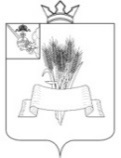 Администрация Сямженского муниципального округаВологодской областиПОСТАНОВЛЕНИЕ В	соответствии	со	статьей 179 Бюджетного кодекса РоссийскойФедерации, с Федеральным законом от 06.10.2003 N 131-ФЗ "Об общих принципах организации местного самоуправления в Российской Федерации", Федеральным законом от 28.06.2014 года № 172ФЗ «О стратегическом планировании в Российской Федерации», постановлением Правительства Вологодской области от 25.09.2023 года № 1094 «О порядке разработки, реализации и оценки эффективности государственных программ Вологодской области», руководствуясь Уставом Сямженского муниципального округа,  ПОСТАНОВЛЯЮ:Утвердить Порядок разработки, реализации и оценки эффективности муниципальных программ Сямженского муниципального округа Вологодской области (далее - Порядок) согласно приложению  к настоящему постановлению.Установить, что:реализация муниципальных программ Сямженского муниципального округа  в  соответствии с Порядком, утвержденным  настоящим постановлением, осуществляется начиная с 2025 года.При указании периода реализации муниципальных программ Сямженского муниципального округа в паспортах муниципальных программ Сямженского муниципального округа выделяются:I этап – с начала реализации муниципальной программы Сямженского муниципального округа в соответствии с Перечнем муниципальных программ Сямженского муниципального округа, утвержденным постановлением Администрации Сямженского муниципального округа от 29.12.2023 №851 (далее – Перечень), по 2024 год;II этап – с 2025 года и до окончания реализации муниципальных программ Сямженского муниципального округа в соответствии с Перечнем; разработка проектов муниципальных программ Сямженского муниципального округа, реализация которых планируется с 2025 года, осуществляется в соответствии с Порядком, утвержденным настоящим постановлением;корректировка муниципальных программ Сямженского муниципального округа в части, касающейся их реализации в 2024 году, осуществляется до 1 января 2025 года в соответствии с Порядком разработки, реализации и оценки эффективности муниципальных программ Сямженского муниципального округа Вологодской области, утвержденным постановлением Администрации Сямженского муниципального района от 17.10.2022  N 284;В 2025 году представление годовых отчетов о ходе реализации муниципальных программ Сямженского муниципального округа за 2024 год, подготовка мониторинга о ходе реализации и об оценке эффективности муниципальных программ Сямженского муниципального округа за 2024 год осуществляются в соответствии с Порядком, утвержденный постановлением Администрации Сямженского муниципального района от 17.10.2022 N 284;Органам местного самоуправления округа, являющимся ответственными исполнителями муниципальных программ Сямженского муниципального округа, в срок до 1 февраля 2025 года обеспечить приведение муниципальных программ Сямженского муниципального округа в соответствии с Порядком, утвержденным настоящим постановлением.Признать утратившими силу:- с 1 января 2025 года - постановление Администрации Сямженского муниципального района от 17.10.2022  № 284 «Об утверждении Порядка разработки, реализации и оценки эффективности муниципальных программ Сямженского муниципального округа», за исключением разделов  VII и IX;- с 1 июня 2025 года - постановление Администрации Сямженского муниципального района от 17.10.2022  № 284 «Об утверждении Порядка разработки, реализации и оценки эффективности муниципальных программ Сямженского муниципального округа», в части разделов  VII и IX;- постановление Администрации Сямженского муниципального округа от 13.03.2024 №133 «О внесении изменений в постановление Администрации Сямженского муниципального округа от 17.10.2022 №284».5.  Настоящее постановление вступает в силу со дня его подписания.6. Настоящее постановление подлежит размещению на официальном сайте Сямженского муниципального округа https://35syamzhenskij.gosuslugi.ru в информационно-телекоммуникационной сети Интернет.7. Информацию о размещении настоящего постановления на официальном сайте Сямженского муниципального округа опубликовать в газете «Восход».Глава Сямженского муниципального округа                                  С. Н. ЛашковПриложение к постановлению Администрации Сямженского  муниципального округаот «__» __________ 2024 г. N ____ПОРЯДОКРАЗРАБОТКИ, РЕАЛИЗАЦИИ И ОЦЕНКИ ЭФФЕКТИВНОСТИМУНИЦИПАЛЬНЫХ ПРОГРАММ СЯМЖЕНСКОГО ОКРУГА ВОЛОГОДСКОЙ ОБЛАСТИ(ДАЛЕЕ - ПОРЯДОК)I. Общие положения1.1. Настоящий Порядок определяет правила разработки, реализации и оценки эффективности муниципальных программ Сямженского муниципального округа Вологодской области (далее - муниципальная программа), а также мониторинга их реализации.1.2. Основные понятия, используемые в Порядке:1) Муниципальная программа - документ стратегического планирования, содержащий комплекс планируемых мероприятий, взаимоувязанных по задачам, срокам осуществления, исполнителям и ресурсам и обеспечивающих наиболее эффективное достижение целей и решение задач социально-экономического развития муниципального образования (далее - округа)2) структурные элементы муниципальной программы - муниципальные проекты, направленные на достижение целей муниципальной программы, составляющие проектную часть муниципальной программы, а также комплексы процессных мероприятий, составляющие процессную часть муниципальной программы.Понятие "муниципальный проект",  в настоящем Порядке используется в значениях, определенных в пункте 1.2 Положения об организации проектной деятельности в органах местного самоуправления Сямженского муниципального округа, утвержденного постановлением Администрации Сямженского муниципального округа Вологодской области от 31 августа 2023 года N 570 (далее - Положение об организации проектной деятельности)3) комплекс процессных мероприятий - группа скоординированных мероприятий, имеющих общую целевую ориентацию и направленных на выполнение функций и решение текущих задач органов местного самоуправления округа, соответствующих положениям о таких органах местного самоуправления округа;4) основные параметры муниципальной программы - цели, финансовое обеспечение муниципальной программы, задачи ее структурных элементов, показатели и сроки реализации муниципальной программы и ее структурных элементов;5) основные параметры структурного элемента муниципальной программы - задачи, показатели, сроки реализации, мероприятия (результаты), финансовое обеспечение;6) проблема социально-экономического развития округа - противоречие между желаемым и текущим (действительным) состояниями сферы реализации муниципальной программы;7) цель муниципальной программы - планируемый конечный результат решения проблемы социально-экономического развития округа посредством реализации муниципальной программы, достижимый за период ее реализации;8) задача структурного элемента муниципальной программы  - планируемый итог деятельности, направленный на достижение изменений в социально-экономической сфере округа;9) мероприятие (результат) - количественно измеримый итог деятельности, направленный на достижение показателей муниципальной программы  и ее структурных элементов.Термины "мероприятие" и "результат" тождественны друг другу и применяются при формировании проектной и процессной частей муниципальной программы  с учетом особенностей, установленных абзацем одиннадцатым пункта 3.9 настоящего Порядка;10) контрольная точка - документально подтверждаемое событие, отражающее факт завершения значимых действий по исполнению мероприятия (достижению результата) структурного элемента муниципальной программы и (или) созданию объекта;11) объект - конечный материальный или нематериальный продукт или услуга, планируемые к приобретению и (или) получению в рамках исполнения мероприятия (достижения результата) муниципальной программы и ее структурного элемента;12) показатель муниципальной программы, ее структурного элемента - количественно выраженная характеристика достижения цели муниципальной программы, решения задачи ее структурного элемента;13) ответственный исполнитель муниципальной программы  - орган местного самоуправления округа, определенный ответственным в соответствии с Перечнем, и обладающий полномочиями, установленными разделом IV настоящего Порядка (далее также - ответственный исполнитель);14) соисполнители муниципальной программы - органы местного самоуправления округа, представители которых определены руководителями муниципальных проектов, а также органы местного самоуправления округа, ответственные за разработку и реализацию комплексов процессных мероприятий муниципальной программы, обладающие полномочиями, установленными разделом IV настоящего Порядка (далее также - соисполнители);15) исполнители муниципальной программы - органы местного самоуправления округа, участвующие в реализации муниципальных проектов и комплексов процессных мероприятий муниципальной программы, не являющиеся руководителями соответствующих проектов, обладающие полномочиями, установленными разделом IV настоящего Порядка (далее также - исполнители).Иные понятия, используемые в настоящем Порядке, применяются в значениях, принятых в действующем законодательстве.1.3. Разработка и реализация муниципальной программы осуществляются исходя из следующих принципов:а) обеспечение достижения целей и приоритетов социально-экономического развития округа, установленных документами стратегического планирования;б) обеспечение планирования и реализации муниципальной программы  с учетом необходимости достижения национальных целей и целевых показателей, их характеризующих;в) включение в состав муниципальной программы всех инструментов и мероприятий в соответствующих отрасли и сфере (включая меры организационного характера, осуществление контрольно-надзорной деятельности, совершенствование правового регулирования отрасли, налоговые и иные инструменты);д) синхронизация муниципальных программ с государственными программами;е) учет показателей оценки эффективности деятельности органов местного самоуправления;ж) выделение в структуре муниципальной программы:муниципальных проектов, определяемых, формируемых и реализуемых в соответствии с Положением об организации проектной деятельности;процессных мероприятий, реализуемых непрерывно либо на периодической основе;з) определение должностного лица, ответственного за реализацию каждого структурного элемента муниципальной программы.1.4. Разработка и реализация муниципальной программы осуществляются ответственным исполнителем такой программы совместно с ее соисполнителями и исполнителями.Ответственный исполнитель муниципальной программы обеспечивает координацию деятельности соисполнителей, а также исполнителей, реализующих мероприятия (результаты) муниципальных проектов, комплексов процессных мероприятий муниципальной программы, ответственным за реализацию которых является ответственный исполнитель муниципальной программы.Соисполнитель муниципальной программы обеспечивает координацию деятельности исполнителей, реализующих мероприятия (результаты) в рамках муниципальных проектов, комплексов процессных мероприятий муниципальной программы, ответственным за реализацию которых он является.1.5. Разработка муниципальной программ осуществляется последовательно с учетом результатов реализации ранее принятых муниципальной программ.1.6. Срок реализации муниципальной программы не может превышать срока действия стратегии социально-экономического развития округа. Допускается выделение этапов реализации муниципальной программы.1.7. Муниципальная программа подлежит государственной регистрации в федеральном государственном реестре документов стратегического планирования в порядке и сроки, установленные Правительством Российской Федерации, с учетом требований законодательства Российской Федерации о государственной, коммерческой, служебной и иной охраняемой законом тайне, в федеральной информационной системе стратегического планирования, функционирующей посредством государственной автоматизированной информационной системы "Управление" (далее - ФИС СП), и на официальном сайте ответственного исполнителя в информационно-телекоммуникационной сети "Интернет" в течение 2 недель со дня официального опубликования нормативного правового акта об утверждении этой муниципальной программы.II. Основание и этапы разработки муниципальной программы2.1. Администрацией Сямженского муниципального округа определяются муниципальные программы, необходимые для реализации стратегии социально-экономического развития округа, и включаются в Перечень, на основании которого осуществляется их разработка.2.2. Перечень содержит:а) наименования и периоды реализации муниципальной программ;б) наименования органов местного самоуправления округа - ответственных исполнителей муниципальной программ.2.3. Проект Перечня формируется Управлением финансов Сямженского муниципального округа.Внесение изменений в Перечень инициирует в установленном порядке орган местного самоуправления после одобрения его предложения о разработке муниципальной программы. К проекту постановления администрации округа о внесении изменений в Перечень должна быть приложена копия листа согласования.Дополнение Перечня муниципальной программой производится до 15 ноября года, предшествующего первому году реализации муниципальной программы.Ежегодно в течение двух месяцев со дня вступления в силу решения Представительного Собрания Сямженского муниципального округа о бюджете округа на очередной финансовый год и плановый период Управление финансов Сямженского муниципального округа осуществляет уточнение сведений, содержащихся в Перечне2.4. Разработка проекта муниципальной программы, ее структурных элементов, составляющих процессную часть, производится ответственным исполнителем совместно с соисполнителями и исполнителями в соответствии с положениями настоящего Порядка.Проектная часть муниципального проекта муниципальной программы  формируется в соответствии с проектами паспортов муниципальных проектов, разработанными и одобренными в порядке, установленном Положением об организации проектной деятельности.2.5. Проект муниципальной программы подлежит общественному обсуждению в порядке, утвержденном решением Представительного Собрания  Сямженского муниципального округа от 23.09.2022 № 8 «Об утверждении Положения о публичных слушаниях, общественных обсуждениях в Сямженском муниципальном округе Вологодской области».В целях обеспечения открытости и доступности информации об основных положениях муниципальных программ их проекты подлежат размещению на официальном сайте Сямженского муниципального округа в информационно-телекоммуникационной сети "Интернет".2.6. После согласования со всеми соисполнителями и исполнителями - ответственный исполнитель муниципальной программы  в обязательном порядке последовательно направляется проект муниципальной программы на согласование в отдел экономики и муниципальных закупок администрации Сямженского муниципального округа и Управление финансов Сямженского муниципального округа в срок до 1 июля года, в котором осуществляется разработка решения Представительного Собрания Сямженского муниципального округа о бюджете округа на очередной финансовый год и плановый период, устанавливающего объем бюджетных ассигнований на финансовое обеспечение реализации муниципальной программы в первом году периода ее реализации.В случае если в ходе общественного обсуждения проекта муниципальной программы получены замечания и предложения, указанный проект последовательно направляется на повторное согласование заинтересованным исполнителям, соисполнителям и иным органам в соответствии с Положением об организации проектной деятельности, в отдел экономики и муниципальных закупок администрации Сямженского муниципального округа и Управление финансов Сямженского муниципального округа.К проекту муниципальной программы ответственный исполнитель прилагает следующие дополнительные и обосновывающие материалы:а)  обоснование (расчет) плановых значений показателей муниципальной программы для первого года ее реализации;б) обоснование и/или расчет объемов финансового обеспечения муниципальной программы за счет средств местных бюджетов, бюджетов государственных внебюджетных фондов, внебюджетных источников.2.7. Отдел экономики и муниципальных закупок администрации Сямженского муниципального округа   и Управление финансов Сямженского муниципального округа осуществляют рассмотрение проекта муниципальной программы в течение не более 15 рабочих дней (при повторном рассмотрении - 10 рабочих дней) со дня поступления проекта на рассмотрение.2.8. Проект муниципальной программы, реализация которой планируется с очередного финансового года, согласованный отделом экономики и муниципальных закупок администрации Сямженского муниципального округа  и Управлением финансов Сямженского муниципального округа, ответственный исполнитель направляет на согласование в юридический отдел администрации Сямженского муниципального округа в срок до 20 сентября года, предшествующего первому году реализации муниципальной программы.III. Структура и содержание муниципальной программы3.1. Муниципальная программа утверждается постановлением Администрации Сямженского муниципального округа.Муниципальная программа включает:а) приоритеты и цели государственной политики в сфере реализации муниципальной программы, в том числе с указанием связи с национальными целями и государственными программами (в случае реализации муниципальной программы в сфере, для которой определены национальные цели, при наличии связи с государственными программами) (далее - стратегические приоритеты);б) паспорт муниципальной программы с приложениями;в) паспорт муниципальных проектов в случае реализации в рамках муниципальной программы соответствующих проектов;г) паспорт комплексов процессных мероприятий.3.2. В текстовом разделе, предусматривающем описание стратегических приоритетов, отражаются национальные цели, приоритеты социально-экономического развития округа, а также показатели, характеризующие достижение таких приоритетов и целей, установленные документами стратегического планирования, федеральными законами, законами области, решениями Президента Российской Федерации и Правительства Российской Федерации, Правительства области, на достижение которых направлена муниципальная программа.3.3. Паспорт муниципальной программы формируется в соответствии с формой 1 приложения 1 к настоящему Порядку с приложением:1) характеристики направлений расходов финансовых мероприятий (результатов) структурных элементов проектной части муниципальной программы по форме 2 приложения 1 к настоящему Порядку;2) сведений о порядке сбора информации и методике расчета показателей муниципальной программы по форме 3 приложения 1 к настоящему Порядку;3) перечня объектов, в отношении которых в рамках муниципальной программы планируются строительство, реконструкция, в том числе с элементами реставрации, или приобретение, по форме 4 приложения 1 к настоящему Порядку (приводится при наличии указанных объектов в рамках муниципальной программы);4) сведений об объектах муниципальных контрактов на выполнение работ, оказание услуг для обеспечения муниципальных нужд округа, превышающих срок действия утвержденных лимитов бюджетных обязательств, в целях реализации муниципальной программы по форме 5 приложения 1 к настоящему Порядку (приводятся при наличии таких контрактов в рамках  муниципальной программы).Сведения о долгосрочных муниципальных контрактах отражаются в муниципальной программе в соответствии с пунктом 3 Порядка принятия решений о заключении муниципальных контрактов на поставку товаров, выполнение работ, оказание услуг для обеспечения муниципальных нужд округа и заключении концессионных соглашений, концедентом по которым является Вологодская область, на срок, превышающий срок действия утвержденных лимитов бюджетных обязательств, утвержденного постановлением Правительства области от 26 января 2015 года N 55;3.4. Паспорта муниципальных проектов формируются в соответствии с Положением об организации проектной деятельности в округе.3.5. Паспорт комплекса процессных мероприятий формируется в соответствии с формой приложения 2 к настоящему Порядку.3.6. Требования к основным параметрам муниципальной программы и ее структурных элементов:3.6.1. Цели муниципальной программы должны соответствовать приоритетам   и целям социально-экономического развития  округа в сфере реализации муниципальной программы и отражать конечные результаты реализации муниципальной программы.Цели муниципальной программы, связанные с государственными программами, формулируются в соответствии с целями государственных программ.3.6.2. Сформированные цели муниципальной программы должны в целом отражать основные направления реализации муниципальной политики в соответствующей сфере.Структура муниципальной программы формируется исходя из необходимости и достаточности для достижения ее целей. При этом муниципальная программа должна предусматривать не менее 1 структурного элемента, формирующего ее проектную часть, и не менее 1 структурного элемента, формирующего ее процессную часть.3.6.3. Формулировки целей муниципальной программы не должны дублировать наименования задач, а также мероприятий (результатов), контрольных точек структурных элементов такой программы.3.6.4. Формулировка задачи структурного элемента муниципальной программы должна быть краткой и ясной, не должна содержать специальных научных терминов, указаний на цели, иные задачи или результаты, которые являются следствиями решения самой задачи, а также описания путей, средств и методов решения задачи.3.6.5. Цели муниципальной программы, задачи ее структурных элементов должны соответствовать критериям конкретности, измеримости, достижимости, актуальности и ограниченности во времени.3.6.6. При постановке целей муниципальной программы  и задач ее структурных элементов необходимо обеспечить возможность проверки и подтверждения их достижения или решения. Для этого для каждой цели муниципальной программы, задачи ее структурного элемента формируются показатели.Допускается включение в муниципальной программу комплекса процессных мероприятий, для которых показатели не устанавливаются.3.6.7. В качестве показателей муниципальной программы, ее структурных элементов устанавливаются:а) показатели, характеризующие достижение национальных целей;б) показатели, соответствующие показателям государственных программ, в том числе предусмотренные в соглашениях о реализации на территории субъекта Российской Федерации государственных программ субъекта Российской Федерации, направленных на достижение целей и показателей государственной программы Российской Федерации (далее - нефинансовое соглашение);в) показатели приоритетов социально-экономического развития муниципального округа, определенные в документах стратегического планирования;г) показатели уровня удовлетворенности граждан Российской Федерации качеством предоставляемых государственных и муниципальных услуг на территории округа в соответствующей сфере социально-экономического развития (при необходимости);д) показатели для оценки эффективности деятельности органов местного самоуправления округа.Количество показателей муниципальной программы формируется исходя из необходимости и достаточности для характеристики достижения целей муниципальной программы.Используемая система показателей муниципальной программы должна позволять очевидным образом оценивать прогресс в достижении ее целей.3.6.8. Показатели структурных элементов муниципальной программы должны:а) характеризовать результаты структурного элемента по годам его реализации, а также уровень удовлетворенности потребителей оказываемыми (финансируемыми) в рамках структурного элемента муниципальными услугами (работами), их объемом и качеством;б) непосредственно зависеть от решения задач структурного элемента.3.6.9. Показатели муниципальной программы и ее структурных элементов должны отвечать критериям точности, однозначности, измеримости (счетности), сопоставимости, достоверности, своевременности, регулярности (возможности проведения ежеквартальной, ежегодной оценки их достижения по предусмотренным методикам расчета показателей, в том числе социальных эффектов от реализации муниципальных программ).Наименования показателей муниципальной программы, ее структурных элементов:не должны содержать реквизитов правовых актов, указаний на периодичность формирования показателя, на цели, задачи, результаты, которые характеризуются показателем, а также описаний путей, средств и методов его достижения;не должны формулироваться в форме действия.Показатели, предусмотренные в нефинансовом соглашении, отражаются в составе муниципальной программы, ее структурных элементов без изменения их наименований, единиц измерения и значений по годам реализации, установленных таким соглашением (за исключением случаев, при которых значения показателей в муниципальной программе (ее структурных элементах) превышают значения (в случае возрастающей динамики показателей) и (или) содержат меньшие значения (в случае убывающей динамики показателей), установленные соглашением).3.6.10. Формализация показателей муниципальной программы и установление их значений должны соотноситься с показателями национальных целей и документов стратегического планирования, обеспечивая преемственность в наименованиях показателей различных уровней и методик их расчетов.Методика расчета показателя должна включать единый подход к сбору и представлению информации о выполнении показателей. Не допускается многовариантность методик расчетов и способов получения отчетных данных.Единица измерения показателя выбирается из Общероссийского классификатора единиц измерения (далее - ОКЕИ).3.6.11. Достижение целей и показателей муниципальной программы, решение задач и достижение показателей ее структурных элементов обеспечиваются за счет реализации мероприятий (результатов) структурных элементов такой программы.Мероприятия (результаты) группируются по задачам структурных элементов муниципальных программ.Мероприятие (результат) структурного элемента муниципальной программы должно соответствовать принципам конкретности, точности, достоверности, измеримости (счетности).3.6.12. Наименование мероприятия (результата) структурного элемента муниципальной программы должно быть сформулировано в виде завершенного действия.Наименование мероприятия (результата) структурного элемента муниципальной программы не должно:дублировать наименования цели, показателя, задачи, иного мероприятия (результата) структурного элемента муниципальной программы, контрольной точки, объекта мероприятия (результата);дублировать наименования показателей, мероприятий (результатов) иных структурных элементов муниципальной программы;содержать значение и период достижения;содержать наименования нормативных правовых актов, поручений Президента Российской Федерации, Правительства Российской Федерации, Губернатора области, Правительства области, органа местного самоуправления;содержать указание на виды и формы государственной поддержки (субсидии, субвенции, дотации и другое).Значение мероприятия (результата) структурного элемента муниципальной программы характеризует в том числе количество создаваемых (приобретаемых) материальных и нематериальных объектов, объем оказываемых услуг или выполняемых работ с заданными характеристиками по годам реализации соответствующего структурного элемента муниципальной программы.При формировании процессной части муниципальной программы допускается включение мероприятий, не имеющих количественно измеримых итогов реализации.3.6.13. Набор мероприятий (результатов) структурных элементов муниципальной программы должен быть необходимым и достаточным для решения задач, достижения показателей соответствующего структурного элемента.Мероприятия (результаты) структурного элемента муниципальной программы должны формироваться с учетом соблюдения принципа прослеживаемости финансирования мероприятия (результата) - увязки одного мероприятия (результата) с одним направлением расходов, за исключением мероприятий (результатов), источником финансового обеспечения реализации которых является консолидированная субсидия. Формирование мероприятий (результатов) процессной части муниципальной программы может осуществляться без соблюдения указанного принципа.В паспорте структурного элемента муниципальной программы в обязательном порядке отражаются результаты, предусмотренные в заключенном соглашении о предоставлении межбюджетного трансферта из областного бюджета бюджету округа (далее - финансовое соглашение).Результаты, предусмотренные в финансовом соглашении, отражаются в составе структурных элементов муниципальной программы без изменения их наименований, единиц измерения, значений по годам реализации, установленных в таких соглашениях.3.7. Мероприятия (результаты) комплекса процессных мероприятий формируются в соответствии с перечнем типов мероприятий и их типовых контрольных точек (приложение 3 к настоящему Порядку).3.8. При формировании комплексов процессных мероприятий в рамках муниципальной программы необходимо отдельно выделять:комплекс процессных мероприятий по обеспечению реализации муниципальных функций и полномочий (по обеспечению текущей деятельности) ответственным исполнителем муниципальной программы;комплекс процессных мероприятий по обеспечению реализации муниципальных функций и полномочий (по обеспечению текущей деятельности) соисполнителем (исполнителем) муниципальной программы в случае, если бюджетные ассигнования областного бюджета на его содержание предусмотрены в рамках такой программы.В указанные в настоящем пункте комплексы процессных мероприятий при необходимости могут быть включены мероприятия по обеспечению текущей деятельности подведомственных ответственному исполнителю (соисполнителю, исполнителю) муниципальной программы учреждений, обеспечивающих деятельность ответственного исполнителя (соисполнителя, исполнителя).Формирование указанных комплексов процессных мероприятий (далее также - "обеспечивающие" комплексы процессных мероприятий) допускается без установления для них задач, показателей, установления значений для результатов мероприятий, а также контрольных точек.3.9. В рамках проектной части муниципальной программы осуществляется реализация направлений деятельности органов местного самоуправления округа, предусмотренных Положением об организации проектной деятельности.Мероприятия (результаты) структурных элементов проектной части муниципальной программы формируются в соответствии с перечнем типов мероприятий и их типовых контрольных точек, предусмотренных Положением об организации проектной деятельности, перечнем и характеристиками типовых направлений расходов по мероприятиям (результатам) структурных элементов проектной части муниципальной программы  (приложение 4 к настоящему Порядку).3.10. Финансовое обеспечение реализации (далее также - финансовое обеспечение) муниципальной программы, ее структурных элементов включает средства бюджета округа.3.10.1. Средства бюджета округа предусматривают:1) собственные доходы (в данном Порядке - налоговые и неналоговые доходы, дотации из областного, бюджета) (далее - собственные доходы);2) безвозмездные поступления из областного, федерального бюджета в форме субвенций и субсидий, иных межбюджетных трансфертов (далее - за счет средств областного, федерального бюджета);3) безвозмездные поступления от физических и юридических лиц;4) доходы от оказания платных услуг.Основанием для включения средств областного, федерального бюджета в финансовое обеспечение за счет средств бюджета округа на очередной финансовый год и плановый период является наличие решения Представительного Собрания округа (проекта решения) иных нормативных правовых актов, подтверждающих распределение данных средств. Средства физических и юридических лиц, зачисляемые в  бюджет округа в виде безвозмездных поступлений, включаются в финансовое обеспечение на основании подтверждающих документов (заключенных договоров, соглашений).Объемы финансового обеспечения муниципальной программы за счет средств   бюджета округа за пределами текущего финансового года и планового периода определяются с учетом параметров стратегии социально-экономического развития округа, бюджетного прогноза на долгосрочный период.Распределение средств бюджета округа на реализацию муниципальной программы утверждается Решением Представительного Собрания о бюджете округа на очередной финансовый год и плановый период.3.10.2. Финансовое обеспечение муниципальной программы, ее структурных элементов указывается в тысячах рублей с точностью до одного знака после запятой. Указывается общий объем финансового обеспечения на реализацию муниципальной программы, ее структурных элементов в целом, а также по годам реализации в разрезе органов местного самоуправления, источников финансового обеспечения.3.11. Прогнозная (справочная) оценка объемов привлечения средств областного   бюджета, бюджетов государственных внебюджетных фондов, безвозмездных поступлений, местного бюджета на реализацию целей муниципальной программы, задач ее структурных элементов осуществляется на основании:федерального  закона (проекта федерального закона) о федеральном бюджете, правил (порядков) предоставления и распределения субсидий из федерального бюджета субъектам Российской Федерации и иных федеральных нормативных правовых актов;решения Представительного Собрания Сямженского муниципального округа о бюджете округа;документов стратегического планирования, утвержденных органами государственной власти Российской Федерации, органами государственной власти области, органами местного самоуправления муниципальных образований области и иными участниками стратегического планирования.Оценка объема привлечения средств юридических и физических лиц осуществляется на основании заключенных с ними соглашений о сотрудничестве, протоколов о намерениях или их проектов, иных документов, предусматривающих намерения юридических и физических лиц принять участие в реализации мероприятий, направленных на достижение целей муниципальной программы.IV. Система управления муниципальной программой4.1. Для обеспечения управления реализацией Программы из числа руководителей органов местного самоуправления,  заместителей главы Сямженского муниципального округа определяется куратор Программы. Систему управления муниципальной программой составляют:а) ответственный исполнитель, соисполнители, исполнители;б) муниципальный проектный офис.4.2. Ответственный исполнитель муниципальной программы  реализует следующие полномочия:а) обеспечивает разработку муниципальной программы, ее согласование, проведение общественного обсуждения, антикоррупционной экспертизы;б) обеспечивает государственную регистрацию муниципальной программы и внесение изменений в сведения о муниципальной программе в федеральном государственном реестре документов стратегического планирования, размещение муниципальной программы и постановлений администрации округа, предусматривающих внесение изменений в муниципальную программу, на официальном сайте Сямженского муниципального округа информационно-телекоммуникационной сети "Интернет";в) организует реализацию муниципальной программы, координирует деятельность соисполнителей и исполнителей, в том числе деятельность по заполнению форм и представлению данных для проведения мониторинга реализации муниципальной программы, инициирует решение о внесении изменений в муниципальную программу в соответствии с установленными настоящим Порядком требованиями;г) осуществляет разработку, утверждает планы реализации комплексов процессных мероприятий, обеспечивает утверждение планов реализации структурных элементов муниципальной программы, составляющих ее проектную часть, в отношении которых он является ответственным исполнителем;д) осуществляет реализацию мероприятий (достижение результатов) структурных элементов муниципальной программы, в отношении которых он является исполнителем;е) представляет в отдел экономики и муниципальных закупок администрации Сямженского муниципального округа годовые отчеты о ходе реализации муниципальной программы (далее также - годовой отчет), а также по запросу отдела экономики и муниципальных закупок администрации Сямженского муниципального округа иные сведения о реализации муниципальной программы, о государственной регистрации муниципальной программы и внесении изменений в сведения о муниципальной программе в федеральном государственном реестре документов стратегического планирования;ж) запрашивает у соисполнителей и исполнителей информацию, необходимую для проведения квартального мониторинга, подготовки годового отчета о ходе реализации муниципальной программы (далее также - годовой отчет) и ответов на запросы;з) осуществляет подготовку годового отчета и представляет его в отдел экономики и муниципальных закупок администрации Сямженского муниципального округа, Управление финансов Сямженского муниципального округа, размещает на официальном сайте Сямженского муниципального округа в информационно-телекоммуникационной сети "Интернет";и) осуществляет подготовку и утверждение порядка, определяющего способ сбора и обработки исходной информации для расчета показателей муниципальной программы и ее структурных элементов, являющихся показателями ведомственной отчетности, в отношении которых он является ответственным за сбор данных, вносит изменения в указанный порядок;к) в рамках своей компетенции инициирует и обеспечивает внесение изменений в Перечень муниципальных  программ Сямженского округа;л) выполняет иные функции, предусмотренные настоящим Порядком.4.3. Соисполнитель муниципальной программы:а) участвует в разработке муниципальной программы и осуществляет реализацию мероприятий (достижение результатов) структурных элементов муниципальной программы, в отношении которых он является исполнителем;б) осуществляет разработку и обеспечивает утверждение планов реализации структурных элементов муниципальной программы, в отношении которых он является ответственным исполнителем;в) организует реализацию структурных элементов муниципальной программы, в отношении которых он является ответственным, инициирует решение о внесении изменений в муниципальную программу в соответствии с установленными настоящим Порядком требованиями с обязательным согласованием с ответственным исполнителем муниципальной программы и заинтересованными соисполнителями, исполнителями;г) представляет в установленный срок ответственному исполнителю информацию, необходимую для подготовки ответов на запросы, для включения в планы реализации структурных элементов, в реализации которых он участвует, но не является ответственным, в годовой отчет с учетом информации, полученной от исполнителей;д) запрашивает у исполнителей информацию, необходимую для подготовки ответов на запросы, а также информацию для включения в планы реализации структурных элементов, в реализации которых он является ответственным, годовой отчет;е) обеспечивает направление ответственному исполнителю постановлений Администрации Сямженского муниципального округа, предусматривающих внесение инициированных им изменений в муниципальную программу, в соответствии с установленными настоящим Порядком требованиями;ж) осуществляет подготовку и утверждение порядка, определяющего способ сбора и обработки исходной информации для расчета показателей муниципальной программы и ее структурных элементов, являющихся показателями ведомственной отчетности, в отношении которых он является ответственным за сбор данных, вносит изменения в указанный порядок;з) в рамках своей компетенции инициирует и обеспечивает внесение изменений в Перечень муниципальных программ Сямженского округа;и) выполняет иные функции, предусмотренные настоящим Порядком.4.4. Исполнитель муниципальной программы:а) в рамках своей компетенции осуществляет реализацию мероприятий (достижение результатов) структурных элементов муниципальной программы, инициирует решение о внесении изменений в муниципальной программу в соответствии с установленными настоящим Порядком требованиями с обязательным согласованием с ответственным исполнителем муниципальной программы и заинтересованными соисполнителями и исполнителями;б) представляет соисполнителю (ответственному исполнителю в случае, если он является ответственным исполнителем соответствующего структурного элемента муниципальной программы) предложения при разработке муниципальной программы в части мероприятий (результатов), в реализации которых предполагается его участие;в) представляет в установленный срок ответственному исполнителю и соисполнителю необходимую информацию для подготовки ответов на запросы, а также информацию для включения в планы реализации структурных элементов, в реализации которых он участвует, в годовой отчет;г) обеспечивает направление ответственному исполнителю постановлений Администрации Сямженского муниципального округа, предусматривающих внесение инициированных им изменений в муниципальную программу, в соответствии с установленными настоящим Порядком требованиями;д) осуществляет подготовку и утверждение порядка, определяющего способ сбора и обработки исходной информации для расчета показателей муниципальной программы и ее структурных элементов, являющихся показателями ведомственной отчетности, в отношении которых он является ответственным за сбор данных, вносит изменения в указанный порядок;е) в рамках своей компетенции инициирует и обеспечивает внесение изменений в Перечень муниципальных программ Сямженского муниципального округа Вологодской области;ж) выполняет иные функции, предусмотренные настоящим Порядком.4.5. В рамках реализации своих полномочий отдел экономики и муниципальных закупок администрации Сямженского муниципального округа вправе запрашивать дополнительную информацию о реализации муниципальной программы и направлять ответственному исполнителю (соисполнителю, исполнителю) запросы с указанием срока исполнения и при необходимости приложением формы, формата и порядка представления сведений.4.6. Куратор несет ответственность за реализацию Программы. Ответственный исполнитель, соисполнители и исполнители Программы несут ответственность за реализацию соответствующих структурных элементов Программы, выполнение их мероприятий (результатов), достижение соответствующих показателей Программы и ее структурных элементов.4.7. Куратор урегулирует разногласия между ответственным исполнителем, соисполнителями, участниками муниципальной программы по параметрам Программы.V. Внесение изменений в муниципальной программу5.1. Внесение изменений в муниципальной программу осуществляется по инициативе ответственного исполнителя, соисполнителя или исполнителя.5.2. Изменения в муниципальной программу вносятся:а) в целях устранения противоречий с действующим законодательством, заключенными соглашениями;б)  во исполнение поручений Президента Российской Федерации, Правительства Российской Федерации, Губернатора области, Правительства области, главы округа;в) в связи с принятием:федерального нормативного правового акта, которым вносятся изменения в методику расчета показателей государственного статистического, ведомственного статистического наблюдения;нормативного правового акта области, которыми изменяются, отменяются, дополняются полномочия (функции) органов местного самоуправления, являющихся ответственными исполнителями (соисполнителями, исполнителями) программы, либо изменяются требования к порядку осуществления полномочий;постановления администрации округа о внесении изменений в перечень муниципальных программ;г) в связи с заключением соглашения (договора) с органом исполнительной власти области и (или) утверждением плана мероприятий ("дорожной карты"), внесением изменений в план мероприятий ("дорожную карту"), направленных на реализацию указов Президента Российской Федерации, которые влияют на мероприятия, целевые показатели (индикаторы) муниципальной программы;д) по основаниям внесения изменений в сводную бюджетную роспись, предусмотренным статьей 217 Бюджетного кодекса Российской Федерации, Решением Представительного Собрания округа о бюджете округа на текущий финансовый год и плановый период, а также по основаниям, установленным частью 3 статьи 179 Бюджетного кодекса Российской Федерации.5.3. Внесение изменений в муниципальной программу в части реализации долгосрочных муниципальных контрактов, бюджетных инвестиций, правил предоставления межбюджетных трансфертов допускается по иным основаниям, не предусмотренным пунктом 5.2. настоящего Порядка.5.4. Муниципальные программы подлежат приведению в соответствие с решением Представительного Собрания округа о бюджете не позднее 1 апреля текущего финансового года.5.5. Значения показателей муниципальной программы, муниципальных проектов, показатели и мероприятия (результаты) комплекса процессных мероприятий, установленные на периоды, предшествующие текущему году реализации муниципальной программы, изменению не подлежат.Изменения значений показателей и мероприятий (результатов), указанных в абзаце первом настоящего пункта, должны быть подтверждены соответствующими расчетами (обоснованиями), прилагаемыми к проекту постановления Администрации Сямженского муниципального округа о внесении изменений в муниципальной программу.5.7. Изменение плановых значений показателей муниципальной программы на текущий и последующие годы, допускается по основаниям, предусмотренным следующими подпунктами пункта 5.2. настоящего Порядка:подпунктом "а" в целях приведения в соответствие с параметрами  бюджета округа (объем доходов бюджета округа, в том числе налоговых и неналоговых доходов, объем расходов  бюджета округа, в том числе расходов на реализацию муниципальных программ, объем дефицита бюджета округа, объем и структура муниципального долга округа), утвержденными решением Представительного Собрания округа о бюджете округа (с учетом изменений);подпунктом "б", если это не нарушает положений федеральных, региональных, муниципальных правовых актов, соглашений, заключенных с региональными органами власти.Изменение плановых значений показателей муниципальной программы, характеризующих объем строительства (реконструкции, капитального ремонта), ремонта объектов социальной и коммунальной инфраструктур, допускается в связи с изменением в муниципальной программе объектов строительства (реконструкции, капитального ремонта), ремонта и (или) объемов финансового обеспечения мероприятий, предусматривающих строительство (реконструкцию, капитальный ремонт), ремонт указанных объектов.5.8. При сокращении объемов финансирования комплекса процессных мероприятий, муниципального проекта допускается внесение изменений в значения показателей, мероприятий (результатов) комплекса процессных мероприятий, муниципального проекта при отсутствии федеральных, региональных, муниципальных правовых актов, соглашений, заключенных с региональными органами власти, устанавливающих значения соответствующих показателей, мероприятий (результатов).Увеличение объемов финансирования комплекса процессных мероприятий, муниципального проекта влечет за собой внесение соответствующих изменений в значения показателей, мероприятий (результатов) комплекса процессных мероприятий, муниципального проекта при условии непосредственного влияния на значения указанных показателей, мероприятий (результатов), а также если это не нарушает положений федеральных, региональных, муниципальных правовых актов, соглашений, заключенных с региональными органами.5.9. При внесении изменений в значения показателей муниципальной программы, муниципального проекта, показателей, мероприятий (результатов) комплекса процессных мероприятий значения аналогичных показателей, результатов, предусмотренных в нормативных документах, не относящихся к документам стратегического планирования округа, но определяющих развитие соответствующей сферы, в том числе ведомственных документах (за исключением планов мероприятий ("дорожных карт"), направленных на реализацию указов Президента Российской Федерации, согласованных с региональными органами исполнительной власти), подлежат приведению в соответствие с муниципальной программой. При этом в пояснительной записке к проекту постановления о внесении изменений в муниципальную программу требуется приведение сведений о нормативных документах, в том числе ведомственных, подлежащих изменению в связи с внесением изменений в муниципальную программу.5.10. Проект постановления Администрации Сямженского муниципального округа Вологодской области, предусматривающий изменение муниципальной программы, после согласования со всеми заинтересованными соисполнителями, исполнителями и ответственным исполнителем подлежит последовательному согласованию с юридическим отделом администрации Сямженского муниципального округа, отделом экономики и муниципальных закупок администрации Сямженского муниципального округа, Управлением  финансов Сямженского муниципального округа.Юридический отдел администрации Сямженского муниципального округа, отдел экономики и муниципальных закупок администрации Сямженского муниципального округа, осуществляют рассмотрение (в том числе повторное) проекта постановления Администрации Сямженского муниципального округа, предусматривающего изменение муниципальной программы, в установленной сфере деятельности в течение не более 5 рабочих дней, Управление финансов Сямженского муниципального округа - в течение не более 6 рабочих дней после дня поступления указанного проекта на согласование.5.11. В проекте постановления Администрации Сямженского муниципального округа Вологодской области, предусматривающем изменение муниципальной программы в части структурных элементов, составляющих ее проектную часть отражаются паспорта муниципальных проектов с учетом предлагаемых изменений.5.11.1. В случае если проект постановления Администрации Сямженского муниципального округа Вологодской области предусматривает изменение муниципальной программы в части муниципального проекта:Юридический отдел администрации Сямженского муниципального округа при отсутствии замечаний по результатам рассмотрения в соответствии с пунктом 5.10 настоящего Порядка возвращает проект постановления Администрации Сямженского муниципального округа ответственному исполнителю (соисполнителю, исполнителю) - инициатору проекта постановления Администрации Сямженского муниципального округа для вынесения предлагаемых изменений паспорта муниципального проекта на рассмотрение муниципального проектным офисов.Ответственный исполнитель (соисполнитель, исполнитель) - инициатор проекта постановления Администрации Сямженского муниципального округа не позднее следующего рабочего дня после возврата его на доработку юридическим отделом администрации Сямженского муниципального округа информирует об этом руководителя проекта, указанного в абзаце первом настоящего подпункта (в случае, если ответственный исполнитель (соисполнитель, исполнитель) - инициатор проекта постановления Администрации Сямженского муниципального округа не является руководителем проекта). Руководитель проекта обеспечивает вынесение предлагаемых изменений паспорта проекта на рассмотрение муниципального проектного офиса в соответствии с Положением об организации проектной деятельности, по итогу рассмотрения прилагает к проекту постановления Администрации Сямженского муниципального округа протокол муниципального проектного офиса, утвердившего изменения паспорта проекта (за исключением случаев, установленных Положением об организации проектной деятельности, когда утверждение изменений паспорта муниципальным проектным офисом не требуется).Проект постановления Администрации Сямженского муниципального округа с приложением протокола муниципального проектного офиса, утвердившего изменения паспорта проекта, направляется на повторное согласование в юридический отдел администрации Сямженского муниципального округа.5.11.2. В случае если проект постановления Администрации Сямженского муниципального округа Вологодской области предусматривает изменение муниципальной программы в части муниципального проекта, юридический отдел администрации Сямженского муниципального округа при отсутствии замечаний по результатам рассмотрения в соответствии с пунктом 5.10 настоящего Порядка согласовывает проект постановления Администрации Сямженского муниципального округа.5.12. В случае выявления в ходе согласования проекта постановления Администрации Сямженского муниципального округа, предусматривающего утверждение или изменение муниципальной программы, необходимости внесения в муниципальную программу изменений, предусмотренных подпунктом "а" пункта 5.2 настоящего Порядка, ответственный исполнитель (соисполнитель, исполнитель), инициировавший указанный проект, дорабатывает указанный проект либо обеспечивает подготовку и согласование проекта решения и приобщает его к проекту.5.13. При изменении объемов финансирования в проекте муниципальной программы или проекте, предусматривающем изменение муниципальной программы, ранее согласованном отделом экономики и муниципальных закупок администрации Сямженского муниципального округа, указанный проект последовательно направляется на повторное согласование в отдел экономики и муниципальных закупок администрации Сямженского муниципального округа и Управление финансов Сямженского муниципального округа.5.14. В случае внесения изменений в муниципальную программу в части перечня показателей муниципальной программы, муниципальных проектов, комплекса процессных мероприятий, являющихся показателями ведомственной отчетности, и (или) сведений о порядке сбора информации и методике расчета указанных показателей ответственный исполнитель, соисполнитель, исполнитель обеспечивают внесение соответствующих изменений в порядки, определяющие способ сбора и обработки исходной информации для расчета показателей муниципальной программы, муниципального проекта, комплекса процессных мероприятий, являющихся показателями ведомственной отчетности, в отношении которых ответственный исполнитель, соисполнитель, исполнитель являются ответственными за сбор данных:в течение 15 рабочих дней со дня утверждения соответствующего постановления Администрации Сямженского муниципального округа, если ответственный исполнитель, соисполнитель, исполнитель не являются органом местного самоуправления округа, структурным подразделением органа местного самоуправления округа;в течение трех месяцев со дня утверждения соответствующего постановления Администрации Сямженского муниципального округа, если ответственный исполнитель, соисполнитель, исполнитель – орган местного самоуправления округа, структурное подразделение органа местного самоуправления округа.VI. Планирование реализации муниципальной программы6.1. Реализация муниципальной программы осуществляется в соответствии с планами реализации ее структурных элементов.6.2. Мероприятие (результат) структурного элемента муниципальной программы должно иметь контрольные точки, отражающие ход его реализации и факт завершения значимых действий по исполнению (достижению) этого мероприятия (результата) и (или) по созданию объекта, которые отражаются в плане реализации соответствующего структурного элемента муниципальной программы, за исключением случая, установленного пунктом 3.10 настоящего Порядка.Формулировки контрольных точек должны отражать факт завершения промежуточного результата или иного значимого действия по выполнению мероприятия (достижению результата).При планировании сроков достижения контрольных точек в первом году планируемого периода должна быть обеспечена возможность контроля реализации соответствующего мероприятия (результата) в течение каждого квартала, в котором осуществляется его реализация. В рамках второго и третьего года планируемого периода устанавливать контрольные события не требуетсяМероприятия (результаты) структурных элементов муниципальной программы, источником финансового обеспечения которых являются межбюджетные трансферты, предоставляемые из регионального бюджета, необходимо декомпозировать до конкретных объектов и их контрольных точек.6.3. При разработке контрольных точек комплексов процессных мероприятий муниципальных программ необходимо использовать контрольные точки в соответствии с перечнем типов мероприятий и их типовых контрольных точек комплексов процессных мероприятий (приложение 3 к настоящему Порядку).6.4. Формирование, утверждение и корректировка планов реализации муниципальных проектов, входящих в структуру муниципальной программы, осуществляются в соответствии с Положением об организации проектной деятельности.6.5. План реализации комплекса процессных мероприятий формируется в текущем году на очередной год и плановый период по форме согласно приложению 5 к настоящему Порядку.План реализации комплекса процессных мероприятий утверждается правовым актом органа местного самоуправления округа, ответственного за разработку и реализацию комплекса процессных мероприятий, по согласованию с исполнителями (утверждается руководителем соответствующего органа - структурного подразделения органа местного самоуправления).Соисполнители, исполнители осуществляют согласование проекта плана реализации комплекса процессных мероприятий (изменений в него) в срок не более 3 рабочих дней со дня его представления для согласования.6.6. Утвержденные планы реализации структурных элементов муниципальной программы направляются ответственным исполнителем в отдел экономики и муниципальных закупок администрации Сямженского округа в срок до 1 апреля очередного финансового года для осуществления мониторинга и контроля реализации муниципальной программы.6.7. Изменения в план реализации комплекса процессных мероприятий вносятся органом местного самоуправления округа, ответственным за разработку и реализацию комплекса процессных мероприятий, в том числе в связи с внесением соответствующих изменений в муниципальную программу и направляются им ответственному исполнителю муниципальной программы в течение 5 рабочих дней после дня их утверждения.6.8. Ответственный исполнитель направляет в отдел экономики и муниципальных закупок администрации Сямженского округа копию утвержденных изменений планов реализации структурных элементов муниципальной программы с приложением их актуальных версий, соответствующих муниципальной программе по состоянию на конец отчетного периода, в срок не позднее 20 марта года, следующего за отчетным.VII. Мониторинг и оценка эффективности реализациимуниципальных программ7.1. Мониторинг реализации муниципальных программ (далее - мониторинг) представляет собой комплекс мероприятий по измерению их фактических параметров, расчету отклонения фактических параметров от плановых, анализу их причин, а также по прогнозированию хода реализации муниципальных программ, выявлению и минимизации рисков недостижения плановых параметров.Целью мониторинга является получение на постоянной основе информации о ходе реализации муниципальных программ для принятия управленческих решений по определению, согласованию и реализации возможных корректирующих воздействий.7.2. Мониторинг муниципальных программ (их структурных элементов) осуществляется в соответствии с настоящим Порядком и Положением об организации проектной деятельности.7.3. В ходе мониторинга формируется годовой (за отчетный год) отчет в соответствии с настоящим Порядком  и Положением об организации проектной деятельности.Подготовка годового отчета осуществляется ответственным исполнителем на основе отчетов о ходе реализации муниципальных проектов, а также отчетов о ходе реализации комплексов процессных мероприятий, входящих в состав муниципальной программы.7.4. Информация в отчетности представляется нарастающим итогом (за исключением параметров муниципальных программ, комплексов процессных мероприятий, которые в паспортах таких муниципальных программ, комплексов процессных мероприятий указаны не нарастающим итогом) с начала текущего финансового года до конца последнего месяца отчетного периода.В случае если реализация комплекса процессных мероприятий осуществляется не с начала финансового года, информация в отчете о ходе реализации комплекса процессных мероприятий представляется нарастающим итогом с даты начала реализации комплекса процессных мероприятий и до конца последнего месяца отчетного периода.7.5. Формирование годового отчета о ходе реализации комплекса процессных мероприятий осуществляется следующим образом:7.5.1. Отчет о ходе реализации комплекса процессных мероприятий формируется органом местного самоуправления, ответственным за разработку и реализацию комплекса процессных мероприятий, с учетом информации, полученной от иных исполнителей мероприятий, по форме согласно приложению 6 к настоящему Порядку.7.5.2. Орган местного самоуправления, ответственный за разработку и реализацию комплекса процессных мероприятий, не позднее 10-го рабочего дня месяца, следующего за отчетным периодом (год), представляет ответственному исполнителю муниципальной программы информацию о достижении соответствующих показателей, мероприятий (результатов) и контрольных точек, ответственными за достижение которых они являются, а также сведения о рисках реализации комплекса процессных мероприятий.7.5.3. Орган местного самоуправления, ответственный за разработку и реализацию комплекса процессных мероприятий, при необходимости формирует уточненный отчет о ходе реализации комплекса процессных мероприятий в случае получения новых или уточнения имеющихся данных о параметрах комплекса процессных мероприятий, а также в случае необходимости устранения ошибок, выявленных отделом экономики в процессе аналитической обработки отчетов о ходе реализации комплекса процессных мероприятий.Уточненный отчет о ходе реализации комплекса процессных мероприятий формируется и представляется ответственному исполнителю муниципальной программы в течение 2 рабочих дней со дня поступления уточненных данных по форме согласно приложению 7 к настоящему Порядку с указанием оснований (ссылкой на официальный документ) такого уточнения (актуализации), но не позднее 25 марта года, следующего за отчетным.7.5.4. В отчете о ходе реализации комплекса процессных мероприятий отражаются значения мероприятий (результатов) и контрольные точки, срок достижения которых наступил в отчетном периоде, а также досрочно достигнутые (при наличии).7.6. Формирование годового отчета о ходе реализации муниципальной программы7.6.1. Отчет о ходе реализации муниципальной программы включает:а) отчетные данные по муниципальной программе, формируемые ответственным исполнителем муниципальной программы по форме согласно приложению 8 к настоящему Порядку;б) отчеты о ходе реализации структурных элементов муниципальной программы.7.6.2. К годовому отчету прилагается аналитическая записка, содержащая следующую информацию:а) о достижении целей муниципальной программы за отчетный период, а также прогноз достижения целей муниципальной программы на предстоящий год и по итогам ее реализации в целом;б) о структурных элементах, реализация которых осуществляется с нарушением установленных параметров и сроков;в) анализ факторов, повлиявших на ход реализации муниципальной программы;г) предложения о корректировке, досрочном прекращении муниципальной программы или отдельных структурных элементов.7.6.3. Ответственный исполнитель муниципальной программы обеспечивает формирование годового отчета о ходе реализации муниципальной программы  не позднее 1 марта года, следующего за отчетным (уточненный итоговый годовой отчет - до 25 марта года, следующего за отчетным).7.6.3.1. Управление финансов Сямженского муниципального округа представляет в отдел экономики и муниципальных закупок администрации Сямженского муниципального округа в срок до 1 числа второго месяца, следующего за отчетным периодом, информацию, необходимую для проведения мониторинга реализации муниципальных программ в части их финансового обеспечения за счет средств   бюджета округа, в том числе:сведения об объеме бюджетных ассигнований, предусмотренных в бюджете округа на реализацию муниципальных программ;сведения о кассовом исполнении.7.6.3.2. Указанная информация формируется по состоянию на 1 число месяца, следующего за отчетным периодом (без учета кассовых операций за отчетную дату), в разрезе муниципальных программ, их структурных элементов.7.6.4. Ответственный исполнитель муниципальной программы обеспечивает согласование годового отчета с Управлением финансов Сямженского муниципального округа в части сведений об исполнении бюджета округа в соответствии с утвержденной сводной бюджетной росписью на финансовое обеспечение реализации муниципальной программы и на финансовое обеспечение комплексов процессных мероприятий, реализуемых в рамках данной программы.Управление финансов Сямженского муниципального округа согласовывает годовой отчет - в течение 5 рабочих дней со дня, следующего за днем его поступления.7.6.5. Годовой отчет представляется в отдел экономики и муниципальных закупок администрации Сямженского муниципального округа   срок до 20 марта года, следующего за отчетным, в Управление финансов Сямженского муниципального округа - в срок до 25 марта года, следующего за отчетным (для направления в Контрольно-счетную комиссию округа в соответствии с бюджетным законодательством).7.6.6. Ответственный исполнитель при необходимости формирует уточненный отчет о ходе реализации муниципальной программы в случае получения новых или уточнения имеющихся данных о параметрах муниципальной программы и ее структурных элементов, а также в случае необходимости устранения ошибок, выявленных отделом экономики и муниципальных закупок администрации Сямженского муниципального округа.7.6.7. Уточненный отчет о ходе реализации муниципальной программы формируется и направляется в отдел экономики и муниципальных закупок администрации Сямженского муниципального округа в течение 2 рабочих дней со дня поступления уточненных данных по форме согласно приложению 6 к настоящему Порядку с указанием оснований (ссылкой на официальный документ) такого уточнения (актуализации), но не позднее 25 марта года, следующего за отчетным.7.7. Аналитическая обработка результатов мониторинга реализации муниципальных программ по итогам отчетного года7.7.1. Отдел экономики и муниципальных закупок администрации Сямженского муниципального округа в срок до 20 марта года, следующего за отчетным:обеспечивает рассмотрение данных годовых отчетов, в том числе проводит проверку полноты их данных, проверку фактических значений показателей на соответствие официальным источникам статистической информации;при наличии замечаний предлагает доработать годовой отчет и (или) направляет ответственному исполнителю запрос о представлении недостающей информации.Ответственный исполнитель устраняет замечания в годовом отчете, формирует уточненный отчет и (или) представляет информацию по запросу, указанному абзаце третьем настоящего пункта, в срок не более трех рабочих дней со дня поступления годового отчета на доработку и (или) получения запроса.7.7.2. Отдел экономики и муниципальных закупок администрации Сямженского муниципального округа  на основании годовых отчетов:проводит оценку эффективности муниципальных программ за отчетный год в соответствии с методикой, утвержденной органом местного самоуправления (приложение 8 к настоящему порядку);осуществляет подготовку Сводного годового доклада о ходе реализации и об оценке эффективности муниципальных программ Сямженского муниципального округа за отчетный год (далее - Сводный годовой доклад о ходе реализации и об оценке эффективности муниципальных программ).7.7.3. Сводный годовой доклад о ходе реализации и об оценке эффективности муниципальных программ содержит:а) сведения об основных результатах реализации муниципальных программ за отчетный год;б) сведения о степени соответствия установленных и достигнутых значений показателей муниципальных программ за отчетный год, в том числе о причинах недостижения запланированных значений показателей муниципальных программ;в) сведения об объеме использованных на реализацию муниципальных программ средств бюджета округа и других источников;г) сведения о результатах оценки эффективности реализации муниципальных программ, в том числе предложения по дальнейшей реализации муниципальных программ, по повышению эффективности реализации муниципальных программ.7.7.4. Управление финансов Сямженского муниципального округа Вологодской области представляет в отдел экономики и муниципальных закупок администрации Сямженского муниципального округа   информацию, необходимую для подготовки Сводного годового доклада о ходе реализации и об оценке эффективности муниципальных программ:- в срок до 20 марта года, следующего за отчетным, - в части финансового обеспечения муниципальных программ за счет средств бюджета округа в разрезе муниципальных программ, их структурных элементов:сведения об объеме бюджетных ассигнований, предусмотренных на отчетный год на реализацию муниципальных программ решением Представительного Собрания Сямженского округа о бюджете округа, сводной бюджетной росписью бюджета округа;сведения о кассовом исполнении на отчетную дату;Информация формируется по состоянию на 31 декабря отчетного года.7.7.5. Годовой отчет подлежит размещению на официальном сайте Сямженского муниципального округа в информационно-телекоммуникационной сети "Интернет".Сводный годовой доклад о ходе реализации и об оценке эффективности муниципальных программ подлежит размещению на официальном сайте Сямженского муниципального округа в информационно-телекоммуникационной сети "Интернет" и в ФИС СП в течение 10 рабочих дней после дня его согласования Управлением финансов Сямженского муниципального округа и утверждения главой Сямженского муниципального округа.Приложение 1к ПорядкуФорма 1ПАСПОРТмуниципальной программы"Наименование" <1>1. Основные положения--------------------------------<1> Приводятся в соответствии с Перечнем муниципальных программ Сямженского муниципального округа, утвержденным Администрацией Сямженского муниципального округа Вологодской области.<2> Указываются в соответствии со сроками, утвержденными в Перечне государственных программ Сямженского муниципального округа  Вологодской области.<3> Указываются наименования национальных целей развития Российской Федерации в соответствии с Указом Президента Российской Федерации от 21.07.2020 N 474 "О национальных целях развития Российской Федерации на период до 2030 года", на достижение которых влияет муниципальная программа.2. Показатели муниципальной программы--------------------------------<4> Указывается фактическое значение за год, предшествующий году разработки комплекса процессных мероприятий. В случае отсутствия фактических данных в качестве базового значения приводится плановое (прогнозное) значение.<5> Указываются конкретные годы периода реализации муниципальной программы.<6> Указываются наименования целевых показателей национальных целей в соответствии с Указом Президента Российской Федерации от 21.07.2020 N 474 "О национальных целях развития Российской Федерации на период до 2030 года", вклад в достижение которых обеспечивает показатель государственной программы (комплексной программы), с обозначением принадлежности показателей к национальным целям в виде индексов: 1 - "Сохранение населения, здоровье и благополучие людей", 2 - "Возможности для самореализации и развития талантов", 3 - "Комфортная и безопасная среда для жизни", 4 - "Достойный, эффективный труд и успешное предпринимательство", 5 - "Цифровая трансформация" (пример: "1 - обеспечение устойчивого роста численности населения Российской Федерации").3. Структура муниципальной программы--------------------------------<7> Приводятся задачи, планируемые к решению в рамках структурного элемента муниципальной программы.<8> Приводятся показатели муниципальной программы из раздела 2 паспорта, на достижение которых направлено решение задачи структурного элемента.4. Финансовое обеспечение муниципальной программы	--------------------------------<9> Формируется с учетом сведений по форме 2 паспорта муниципальной программы и требований пункта 3.7.14 настоящего Порядка.<10> В случае отсутствия финансового обеспечения за счет отдельных источников такие источники не приводятся.<11> Указываются конкретные годы периода реализации муниципальной программы.<*> Указываются субвенции, субсидии и иные трансферты областного, федерального бюджета при условии подтверждения поступления средств.<**> Указываются при условии документального подтверждения поступления средств.Форма 2ХАРАКТЕРИСТИКАнаправлений расходов финансовых мероприятий (результатов)структурных элементов проектной части муниципальной программы --------------------------------<12> Указывается в соответствии с приложением 4 к настоящему Порядку.<13> Указываются конкретные годы периода реализации муниципальной программы.Форма 3СВЕДЕНИЯо порядке сбора информации и методике расчетапоказателей муниципальной программы--------------------------------<14> Характеристика содержания показателя, обеспечивающая однозначность понимания существа измеряемой характеристики процесса (объекта) наблюдения и (или) порядка ее измерения.<15> Указывается характеристика планируемой динамики показателя (возрастание или убывание).<16> Указывается метод расчета показателя (накопительный итог или дискретный показатель).<17> Приводятся формула и краткий алгоритм расчета. При описании формулы или алгоритма необходимо использовать буквенные обозначения показателей. Пояснения к показателю должны отражать методические рекомендации по сбору, обработке, интерпретации значений показателя.<18> Указываются наименования показателей, используемых в формуле в графе 7, их единицы измерения.<19> 1 - официальная статистическая информация; 2 - бухгалтерская и финансовая отчетность; 3 - ведомственная отчетность; 4 - прочие (указать). При наличии утвержденной формы федерального статистического наблюдения по показателю, указанному в графе 8, приводится номер формы статистической отчетности, утвержденной приказом Росстата.<20> Приводятся наименования органов исполнительной государственной власти области, ответственных за сбор данных по показателю.Форма 4ПЕРЕЧЕНЬобъектов, в отношении которых в рамках муниципальной программы планируются строительство, реконструкция, в том числес элементами реставрации, или приобретение--------------------------------<21> Указывается один из видов работ: строительство, реконструкция/реконструкция с элементами реставрации, приобретение.<22> Указываются конкретные годы периода реализации муниципальной программы.Форма 5СВЕДЕНИЯоб объектах муниципальных контрактов на выполнение работ, оказание услуг для обеспечения муниципальных  нужд округа,превышающих срок действия утвержденных лимитов бюджетных обязательств, в целях реализации муниципальной программы--------------------------------<23> Указываются конкретные годы периода реализации муниципальной программы.Форма 6ПРОГНОЗНАЯ (СПРАВОЧНАЯ) ОЦЕНКАобъемов привлечения средств федерального бюджета, бюджетов государственных внебюджетных фондов,местных бюджетов, физических и юридических лиц на реализацию целей муниципальной программы--------------------------------<24> Указываются конкретные годы периода реализации муниципальной программы.<25> Указываются объемы расходов федерального бюджета с учетом субвенций, субсидий и иных межбюджетных трансфертов федерального бюджета, отраженных в финансовом обеспечении муниципальной программы за счет средств областного бюджета.<26> Указываются объемы расходов бюджетов государственных внебюджетных фондов, в том числе суммы, отраженные в финансовом обеспечении муниципальной программы за счет средств областного бюджета, без учета средств бюджета Территориального ФОМС на реализацию Программы государственных гарантий.<27> Указываются средства физических и юридических лиц на реализацию на территории округа проектов (соглашений, договоров и др.) с органами местного самоуправления, направленных на достижение целей муниципальной программы.Приложение 2к ПорядкуФормаПАСПОРТкомплекса процессных мероприятий "Наименование"1. Общие положения2. Показатели комплекса процессных мероприятий--------------------------------<28> Указывается уровень соответствия декомпозированного до области показателя: "ГП РФ" (государственной программы Российской Федерации), ГП (государственной программы области), КПМ (комплекса процессных мероприятий), "ФП вне НП" (федерального проекта, не входящего в состав национального проекта). Допускается установление одновременно нескольких уровней.<29> Указывается фактическое значение за год, предшествующий году разработки комплекса процессных мероприятий. В случае отсутствия фактических данных в качестве базового значения приводится плановое (прогнозное) значение.<30> Указывается фактическое значение за год, предшествующий году разработки комплекса процессных мероприятий. В случае отсутствия фактических данных в качестве базового значения приводится плановое (прогнозное) значение.3. Перечень мероприятий (результатов) комплекса процессных мероприятий--------------------------------<31> Указывается тип мероприятия в соответствии с Перечнем типов мероприятий и их контрольных точек комплексов процессных мероприятий (приложение 4 к Порядку).<32> Приводится краткое описание мероприятия (результата), в том числе дополнительные качественные и количественные параметры, которым должно соответствовать такое мероприятие (результат). Формулировка характеристики должна уточнять такое мероприятие (результат) и не дублировать его наименование. В случае если выполнение мероприятия (достижение результата) предусмотрено по годам реализации комплекса процессных мероприятий, характеристика такого мероприятия (результата) должна уточнять его качественные и количественные параметры по каждому году.<33> Указываются конкретные годы периода реализации комплекса процессных мероприятий.<34> Указываются наименования показателей муниципальной программы, комплекса процессных мероприятий, достижение которых обеспечивается реализацией мероприятия.4. Финансовое обеспечение комплекса процессных мероприятий--------------------------------<35> В случае отсутствия финансового обеспечения за счет отдельных источников такие источники не приводятся.<36> Указываются конкретные годы периода реализации комплекса процессных мероприятий.5. Прогнозная (справочная) оценка объемов привлечения средств федерального бюджета, бюджетов государственныхвнебюджетных фондов, местных бюджетов, физических и юридических лиц на решение задач комплексапроцессных мероприятий--------------------------------<37> Указываются конкретные годы периода реализации комплекса процессных мероприятий.<38> Указываются объемы расходов федерального бюджета с учетом субвенций, субсидий и иных межбюджетных трансфертов федерального бюджета, отраженных в финансовом обеспечении за счет средств областного бюджета комплекса процессных мероприятий.<39> Указываются объемы расходов бюджетов государственных внебюджетных фондов, в том числе суммы, отраженные в финансовом обеспечении комплекса процессных мероприятий за счет средств областного бюджета, без учета средств бюджета Территориального ФОМС на реализацию Программы государственных гарантий.<40> Указываются средства физических и юридических лиц на реализацию на территории области проектов (соглашений, договоров и др.) с органами исполнительной государственной власти области, направленных на решение задач комплекса процессных мероприятий.6. Сведения о порядке сбора информации и методикерасчета показателей комплекса процессных мероприятий	------------------------------<41> Характеристика содержания показателя, обеспечивающая однозначность понимания существа измеряемой характеристики процесса (объекта) наблюдения и (или) порядка ее измерения.<42> Указывается характеристика планируемой динамики показателя (возрастание или убывание).<43> Указывается метод расчета показателя (накопительный итог или дискретный показатель).<44> Приводятся формула и краткий алгоритм расчета. При описании формулы или алгоритма необходимо использовать буквенные обозначения показателей. Пояснения к показателю должны отражать методические рекомендации по сбору, обработке, интерпретации значений показателя.<45> Указываются наименования показателей, используемых в формуле в графе 7, их единицы измерения.<46> 1 - официальная статистическая информация; 2 - бухгалтерская и финансовая отчетность; 3 - ведомственная отчетность; 4 - прочие (указать). При наличии утвержденной формы федерального статистического наблюдения по показателю, указанному в графе 8, приводится номер формы статистической отчетности, утвержденной приказом Росстата.<47> Приводятся наименования органов исполнительной государственной власти области, ответственных за сбор данных по показателю.Приложение 3к ПорядкуПЕРЕЧЕНЬТИПОВ МЕРОПРИЯТИЙ И ИХ ТИПОВЫХ КОНТРОЛЬНЫХТОЧЕК КОМПЛЕКСОВ ПРОЦЕССНЫХ МЕРОПРИЯТИЙПриложение 4к ПорядкуПЕРЕЧЕНЬ И ХАРАКТЕРИСТИКАТИПОВЫХ НАПРАВЛЕНИЙ РАСХОДОВ ПО МЕРОПРИЯТИЯМ (РЕЗУЛЬТАТАМ)СТРУКТУРНЫХ ЭЛЕМЕНТОВ ПРОЕКТНОЙ ЧАСТИ МУНИЦИПАЛЬНОЙПРОГРАММЫ --------------------------------<*> Относятся мероприятия, не указанные в иных пунктах приложений 3, 4 к настоящему Порядку.Приложение 5к ПорядкуФормаПЛАНреализации комплекса процессных мероприятий муниципальнойпрограммы "Наименование"--------------------------------<48> Указывается вид документа, подтверждающего факт достижения контрольной точки.Приложение 6к ПорядкуФормаОбщий статус реализации	--------------------------------<51> Указывается в тыс. рублей в рамках годового отчета о ходе реализации комплекса процессных мероприятий.1. Ключевые риски <52>--------------------------------<52> В случае отсутствия выявленных ключевых рисков указывается "Ключевые риски при реализации комплекса процессных мероприятий отсутствуют".2. Сведения о достижении показателей комплекса процессных мероприятий <53>--------------------------------<53> Заполняется при наличии показателей комплекса процессных мероприятий.--------------------------------<54> Указываются показатели, предусмотренные в паспорте комплекса процессных мероприятий.<55> Заполняется в рамках годового отчета о ходе реализации комплекса процессных мероприятий.<56> Заполняется в рамках отчета о ходе реализации комплекса процессных мероприятий за 1 квартал, 1 полугодие и 9 месяцев текущего года.<57> Указываются причины отклонения фактического значения показателя от его планового значения на конец отчетного периода.3. Сведения о выполнении мероприятий и контрольных точек комплекса процессных мероприятий--------------------------------<58> Указываются сведения, подтверждающие достижение соответствующих результатов мероприятий и контрольных точек комплекса процессных мероприятий (реквизиты подтверждающих документов, ссылки на источники официальной статистической информации и пр.).<59> Указываются причины отклонения фактического значения результата мероприятия от его планового значения, фактической даты достижения контрольной точки от запланированной даты.4. Сведения об исполнении бюджета округа и бюджета Территориального фонда обязательного медицинскогострахования в части бюджетных ассигнований, предусмотренных на финансовое обеспечениереализации комплекса процессных мероприятий5. Дополнительная информацияПриложение 7к ПорядкуФорма--------------------------------<63> Включают показатели уровня муниципальной программы, а также в рамках годового отчета о ходе реализации муниципальной программы аналитические показатели социально-экономического развития ОКРУГА в рамках муниципальной программы.<64> Указывается в тыс. рублей в рамках годового отчета о ходе реализации муниципальной программы.<65> Не включаются показатели уровня муниципальной программы.<66> Отражается статус реализации результатов муниципальных проектов, мероприятий комплексов процессных мероприятий.1. Сведения о достижении показателей муниципальной программы--------------------------------<67> Заполняется в рамках годового отчета о ходе реализации муниципальной программы.<68> Указываются причины отклонения фактического значения показателя от его планового значения.<69> Указывается в рамках годового отчета о ходе реализации муниципальных программ (при наличии).2. Сведения об исполнении бюджета округа и бюджета Территориального фонда обязательного медицинскогострахования в части бюджетных ассигнований, предусмотренных на финансовое обеспечениереализации муниципальной программы3. Дополнительная информацияПриложение 8к Порядку Порядок оценки эффективности реализации муниципальных программОбщие положенияПорядок оценки эффективности реализации муниципальных программ устанавливает критерии и порядок проведения оценки эффективности реализации муниципальных программ.Критерии оценки эффективности реализации муниципальных программКритериями оценки эффективности реализации муниципальных программ являются:степень достижения показателей муниципальной программы (далее – показатели); – уровень отклонения достигнутых значений показателей от плановых; – анализ финансового обеспечения муниципальной программы.Порядок проведения оценки эффективности реализации муниципальной программыОценка степени достижения каждого показателя муниципальной программы определяется по формулам:О = Ф / П - в случае, если показатель обладает признаком возрастания,О = П / Ф - в случае, если показатель обладает признаком убывания,где:О – оценка степени достижения значения показателя; Ф – фактически достигнутое значение показателя;П – плановое значение показателя.Уровень достижения показателей по муниципальной программе в целом определяется по формуле:УП = (О1+ О2+ О3+ …) / К,где:УП – уровень достижения показателей в целом по муниципальной программе; О1, О2, О3, … – значения оценки степени достижения по каждому из показателей; К – количество показателей.Расчет уровня достижения показателей муниципальной программы в целом (УП) оформляется согласно таблице 1.Таблица 1 Уровень достигнутых результатов реализации муниципальной программы в целом за __________ годУровень финансового обеспечения муниципальной программы определяется по формуле:УФО = БФ / БП,где:УФО – коэффициент финансового обеспечения муниципальной программы; БФ – объем фактических расходов на реализацию муниципальной программы; БП – объем планируемых расходов на реализацию муниципальной программы.Интегральная оценка хода реализации и эффективности муниципальных программ рассчитывается как средневзвешенная оценки уровня достижения муниципальной программы в отчетном году (80 процентов интегральной оценки) и оценки уровня финансового обеспечения муниципальной программы в отчетном году (20 процентов интегральной оценки) и определяется по формуле:ОЭинт = УП×0,8 + УФО×0,2, где:ОЭинт – интегральная оценка хода реализации и эффективности муниципальных программ;УП – уровень достижения показателей в целом по муниципальной программе; УФО – коэффициент финансового обеспечения муниципальной программы.На основе полученных интегральных оценок каждая муниципальная программа признается:эффективной - в случае включения по результатам интегральной оценки в категории:«высокая степень эффективности реализации муниципальной программы», которая присваивается при значении интегральной оценки выше 0,92 (включительно);«степень эффективности реализации муниципальной программы выше среднего уровня», которая присваивается при значении интегральной оценки в диапазоне от 0,86 (включительно) до 0,91 (включительно);недостаточно эффективной - в случае включения по результатам интегральной оценки в категорию «степень эффективности реализации муниципальной программы ниже среднего уровня», которая присваивается при значении интегральной оценки в диапазоне от 0,76 (включительно) до 0,85 (включительно);  неэффективной - в случае включения по результатам интегральной оценки в категорию «низкая степень эффективности реализации государственной программы», которая присваивается при значении интегральной оценки 0,75 (включительно) и ниже.Признание муниципальной программы неэффективной является основанием для принятия решений о прекращения действия муниципальной программы или о внесении в нее изменений, начиная с очередного финансового года, в том числе необходимости сокращения объема бюджетных ассигнований на финансовое обеспечение реализации муниципальной программы, а также иных решений.Сводная информация о значениях показателей по всем муниципальным программам оформляется согласно таблице 3.Таблица 3Информация об исполнении показателей по муниципальным программ в ________ году3.7. Сводная информация об оценке эффективности реализации муниципальных программ оформляется согласно таблице 4.Таблица 4 Информация об оценке эффективности реализации муниципальных программам за ______ годот 23.05.2024     № 335 23.05.2024     № 335с. Сямжа Вологодской областиОб утверждении Порядка разработки, реализации и оценки эффективности муниципальных программ Сямженского муниципального округа Вологодской областис. Сямжа Вологодской областиОб утверждении Порядка разработки, реализации и оценки эффективности муниципальных программ Сямженского муниципального округа Вологодской областиКуратор муниципальной программы <1>Ф.И.О. руководителя органа местного самоуправления, заместителя главы округаОтветственный исполнитель муниципальной программы <1>наименование органа местного самоуправленияСоисполнители муниципальной программы наименование органа местного самоуправления (структурного подразделения)Исполнители муниципальной программы наименование органа местного самоуправления (структурного подразделения)Период реализации муниципальной программы  <2>этап I: год начала - год окончания;этап II: год начала - год окончанияЦели муниципальной программыцель 1 "Наименование";цель N "Наименование"Направления направление 1 "Наименование";направление  N "Наименование"Связь с национальными целями развития Российской Федерации <3>наименование национальной целиСвязь с государственными программаминаименование государственной программыNп/пНаименование показателяНаименование показателяЕдиница измерения (по ОКЕИ)Базовое значение <4>Базовое значение <4>Значение показателя по годам <5>Значение показателя по годам <5>Значение показателя по годам <5>Ответственные за достижение показателяСвязь с показателями национальных целей <6>Nп/пНаименование показателяНаименование показателяЕдиница измерения (по ОКЕИ)значениегодпервый годвторой год...Ответственные за достижение показателяСвязь с показателями национальных целей <6>122345678nn + 1Цель муниципальной программы: "Наименование"Цель муниципальной программы: "Наименование"Цель муниципальной программы: "Наименование"Цель муниципальной программы: "Наименование"Цель муниципальной программы: "Наименование"Цель муниципальной программы: "Наименование"Цель муниципальной программы: "Наименование"Цель муниципальной программы: "Наименование"Цель муниципальной программы: "Наименование"Цель муниципальной программы: "Наименование"Цель муниципальной программы: "Наименование"1NЦель муниципальной программы: "Наименование"Цель муниципальной программы: "Наименование"Цель муниципальной программы: "Наименование"Цель муниципальной программы: "Наименование"Цель муниципальной программы: "Наименование"Цель муниципальной программы: "Наименование"Цель муниципальной программы: "Наименование"Цель муниципальной программы: "Наименование"Цель муниципальной программы: "Наименование"Цель муниципальной программы: "Наименование"Цель муниципальной программы: "Наименование"N + 1...Nп/пНаименование структурного элементаОтветственный орган местного самоуправленияПериод реализации (год начала - год окончания)Наименование задачи структурного элемента <7>Связь с показателями муниципальной программы <8>1234561Направление  1 "Наименование"Направление  1 "Наименование"Направление  1 "Наименование"Направление  1 "Наименование"Направление  1 "Наименование"1.1муниципальный проект "Наименование"задача 11.1муниципальный проект "Наименование"задача m1.1муниципальный проект "Наименование"...1.1муниципальный проект "Наименование"задача m1.1муниципальный проект "Наименование"...1.2Комплекс процессных мероприятий "Наименование"задача 11.2Комплекс процессных мероприятий "Наименование"задача m1.2Комплекс процессных мероприятий "Наименование"...1.NN-й структурный элемент "Наименование"задача 11.NN-й структурный элемент "Наименование"задача m1.NN-й структурный элемент "Наименование"...NНаправление N "Наименование"Направление N "Наименование"Направление N "Наименование"Направление N "Наименование"Направление N "Наименование"..................Nп/пОтветственный исполнитель, соисполнитель, исполнитель муниципальной программы, направление, структурный элемент, мероприятие (результат) <9>Источник финансового обеспечения <10>Объем финансового обеспечения по годам <11>, тыс. руб.Объем финансового обеспечения по годам <11>, тыс. руб.Объем финансового обеспечения по годам <11>, тыс. руб.Объем финансового обеспечения по годам <11>, тыс. руб.Nп/пОтветственный исполнитель, соисполнитель, исполнитель муниципальной программы, направление, структурный элемент, мероприятие (результат) <9>Источник финансового обеспечения <10>первый годвторой год...всего12345N1Муниципальная программавсего, в том числе: 2Муниципальная программасобственные доходы  бюджета округа3Муниципальная программасубвенции и субсидии федерального и областного  бюджета <*>4Муниципальная программабезвозмездные поступления физических и юридических лиц <**>5Муниципальная программаДоходы от предпринимательской деятельности...Ответственный исполнительвсего, в том числе: Ответственный исполнительсобственные доходы  бюджета округаОтветственный исполнительсубвенции и субсидии федерального и областного  бюджета <*>Ответственный исполнительбезвозмездные поступления физических и юридических лиц <**>Ответственный исполнительДоходы от предпринимательской деятельностиСоисполнительвсего, в том числе: собственные доходы  бюджета округасубвенции и субсидии федерального и областного  бюджета <*>безвозмездные поступления физических и юридических лиц <**>Доходы от предпринимательской деятельностиИсполнительвсего, в том числе: собственные доходы  бюджета округасубвенции и субсидии федерального и областного  бюджета <*>безвозмездные поступления физических и юридических лиц <**>Доходы от предпринимательской деятельностиНаправление 1 "Наименование"Направление 1 "Наименование"Направление 1 "Наименование"Направление 1 "Наименование"Направление 1 "Наименование"Направление 1 "Наименование"муниципальный проект "Наименование",в том числевсего, в том числе: муниципальный проект "Наименование",в том числесобственные доходы  бюджета округамуниципальный проект "Наименование",в том числесубвенции и субсидии федерального и областного  бюджета <*>муниципальный проект "Наименование",в том числебезвозмездные поступления физических и юридических лиц <**>муниципальный проект "Наименование",в том числеДоходы от предпринимательской деятельности"наименование мероприятия (результата)"всего, в том числе: "наименование мероприятия (результата)"собственные доходы  бюджета округа"наименование мероприятия (результата)"субвенции и субсидии федерального и областного  бюджета <*>"наименование мероприятия (результата)"безвозмездные поступления физических и юридических лиц <**>"наименование мероприятия (результата)"Доходы от предпринимательской деятельности..."наименование мероприятия (результата)"всего, в том числе: "наименование мероприятия (результата)"собственные доходы  бюджета округа"наименование мероприятия (результата)"субвенции и субсидии федерального и областного  бюджета <*>"наименование мероприятия (результата)"безвозмездные поступления физических и юридических лиц <**>"наименование мероприятия (результата)"Доходы от предпринимательской деятельности...Комплекс процессных мероприятий "Наименование", в том числевсего, в том числе: Комплекс процессных мероприятий "Наименование", в том числесобственные доходы  бюджета округаКомплекс процессных мероприятий "Наименование", в том числесубвенции и субсидии федерального и областного  бюджета <*>Комплекс процессных мероприятий "Наименование", в том числебезвозмездные поступления физических и юридических лиц <**>Комплекс процессных мероприятий "Наименование", в том числеДоходы от предпринимательской деятельности"наименование мероприятия (результата)"всего, в том числе: "наименование мероприятия (результата)"собственные доходы  бюджета округа"наименование мероприятия (результата)"субвенции и субсидии федерального и областного  бюджета <*>"наименование мероприятия (результата)"безвозмездные поступления физических и юридических лиц <**>"наименование мероприятия (результата)"Доходы от предпринимательской деятельности...N-й структурный элемент "Наименование", в том числевсего, в том числе: N-й структурный элемент "Наименование", в том числесобственные доходы  бюджета округаN-й структурный элемент "Наименование", в том числесубвенции и субсидии федерального и областного  бюджета <*>N-й структурный элемент "Наименование", в том числебезвозмездные поступления физических и юридических лиц <**>N-й структурный элемент "Наименование", в том числеДоходы от предпринимательской деятельности"наименование мероприятия (результата)"всего, в том числе: "наименование мероприятия (результата)"собственные доходы  бюджета округа"наименование мероприятия (результата)"субвенции и субсидии федерального и областного  бюджета <*>"наименование мероприятия (результата)"безвозмездные поступления физических и юридических лиц <**>"наименование мероприятия (результата)"Доходы от предпринимательской деятельности...Направление  N "Наименование"Направление  N "Наименование"Направление  N "Наименование"Направление  N "Наименование"Направление  N "Наименование"Направление  N "Наименование"...Nп/пНаименование направления, структурного элемента муниципальной программы, мероприятия (результата)Направление расходов, вид расходовХарактеристика направления расходов <12>Объем финансового обеспечения по годам <13>, тыс. руб.Объем финансового обеспечения по годам <13>, тыс. руб.Объем финансового обеспечения по годам <13>, тыс. руб.Nп/пНаименование направления, структурного элемента муниципальной программы, мероприятия (результата)Направление расходов, вид расходовХарактеристика направления расходов <12>первый годвторой год...12345671Направление 1 "Наименование"Направление 1 "Наименование"Направление 1 "Наименование"Направление 1 "Наименование"Направление 1 "Наименование"Направление 1 "Наименование"1.1Муниципальный проект "Наименование"Муниципальный проект "Наименование"Муниципальный проект "Наименование"1.1.1"наименование мероприятия (результата)""наименование направления расходов", в том числе:"наименование вида расходов"...1.1..."наименование мероприятия (результата)""наименование направления расходов", в том числе:"наименование вида расходов"1.2N-й структурный элемент "Наименование"N-й структурный элемент "Наименование"N-й структурный элемент "Наименование"N-й структурный элемент "Наименование"N-й структурный элемент "Наименование"N-й структурный элемент "Наименование"1.2.1"наименование мероприятия (результата)""наименование направления расходов", в том числе:"наименование вида расходов"...1.2..."наименование мероприятия (результата)""наименование направления расходов", в том числе:"наименование вида расходов"Направление N "Наименование"Направление N "Наименование"Направление N "Наименование"Направление N "Наименование"Направление N "Наименование"Направление N "Наименование"...Nп/пНаименование показателяЕдиница измерения (по ОКЕИ)Определение показателя <14>Динамика показателя <15>Метод расчета <16>Алгоритм формирования (формула) и методологические пояснения к показателю <17>Показатели, используемые в формуле <18>Метод сбора информации, индекс формы отчетности <19>Ответственные за сбор данных по показателю <20>123456789101Показатель 1показатель 11Показатель 1показатель 2...Nп/пНаименование структурного элемента муниципальной программы, объектаВид работ, проводимых в отношении объекта <21>Мощность объектаМощность объектаСрок ввода в эксплуатацию/приобретения объекта (год)Объемы финансового обеспечения по годам <22>, тыс. руб.Объемы финансового обеспечения по годам <22>, тыс. руб.Объемы финансового обеспечения по годам <22>, тыс. руб.Объемы финансового обеспечения по годам <22>, тыс. руб.Nп/пНаименование структурного элемента муниципальной программы, объектаВид работ, проводимых в отношении объекта <21>единица измерения (по ОКЕИ)значениеСрок ввода в эксплуатацию/приобретения объекта (год)первый годвторой год...всего123456789n1Всего – бюджет округа, в том числе:XXXX2Бюджетные инвестицииXXXX3Субсидии местным бюджетамXXXX4Иные субсидииXXXX5Муниципальный проект "Наименование"Муниципальный проект "Наименование"Муниципальный проект "Наименование"Муниципальный проект "Наименование"Муниципальный проект "Наименование"Муниципальный проект "Наименование"Муниципальный проект "Наименование"Муниципальный проект "Наименование"Муниципальный проект "Наименование"5.1"наименование объекта 1"5.N"наименование объекта N"......MКоличество объектов по годам ввода в эксплуатацию/приобретения, единицКоличество объектов по годам ввода в эксплуатацию/приобретения, единицКоличество объектов по годам ввода в эксплуатацию/приобретения, единицКоличество объектов по годам ввода в эксплуатацию/приобретения, единицКоличество объектов по годам ввода в эксплуатацию/приобретения, единицNп/пНаименование структурного элемента муниципальной программы, объекта закупкиПредельный срок осуществления закупкиОбъем средств на оплату результатов выполненных работ, оказанных услуг, тыс. руб.Объем средств на оплату результатов выполненных работ, оказанных услуг, тыс. руб.Объем средств на оплату результатов выполненных работ, оказанных услуг, тыс. руб.Объем средств на оплату результатов выполненных работ, оказанных услуг, тыс. руб.Nп/пНаименование структурного элемента муниципальной программы, объекта закупкиПредельный срок осуществления закупкивсегов том числе<23>в том числе<23>в том числе<23>Nп/пНаименование структурного элемента муниципальной программы, объекта закупкиПредельный срок осуществления закупкивсегопервый год второй год ... 123456n1Муниципальная программа, всегоX1.1Структурный элемент "Наименование"X1.1.1"наименование объекта закупки"1.1.n"наименование объекта закупки"......Источник финансового обеспеченияОценка расходов, тыс. руб. <24>Оценка расходов, тыс. руб. <24>Оценка расходов, тыс. руб. <24>Оценка расходов, тыс. руб. <24>Источник финансового обеспеченияпервый год второй год третий год ... 12345всегофедеральный бюджет <25>местные бюджетыгосударственные внебюджетные фонды <26>физические и юридические лица <27>Доходы от оказания платных услугОтветственный орган местного самоуправления округаНаименование органа местного самоуправления округа (структурного подразделения)Исполнитель мероприятийНаименование органа местного самоуправления округа (структурного подразделения)......Период реализацииГод начала - год окончанияNп/пНаименование задачи, показателяУровень показателя <28>Единица измерения (по ОКЕИ)Базовое значение <29>Базовое значение <29>Значение показателя по годам <30>Значение показателя по годам <30>Значение показателя по годам <30>Органы местного самоуправления округа, ответственные за достижение показателяNп/пНаименование задачи, показателяУровень показателя <28>Единица измерения (по ОКЕИ)значениегодпервый годвторой год...Органы местного самоуправления округа, ответственные за достижение показателя123456789n1Задача "Наименование"Задача "Наименование"Задача "Наименование"Задача "Наименование"Задача "Наименование"Задача "Наименование"Задача "Наименование"Задача "Наименование"Задача "Наименование"1.11.N2Задача "Наименование"Задача "Наименование"Задача "Наименование"Задача "Наименование"Задача "Наименование"Задача "Наименование"Задача "Наименование"Задача "Наименование"Задача "Наименование"2.12.NNп/пНаименование задачи, мероприятия (результата)Сроки реализацииТип мероприятия (результата) <31>Характеристика <32>Единица измерения (по ОКЕИ)Базовое значениеБазовое значениеЗначение мероприятия (результата) по годам <33>Значение мероприятия (результата) по годам <33>Значение мероприятия (результата) по годам <33>Связь с показателем <34>Nп/пНаименование задачи, мероприятия (результата)Сроки реализацииТип мероприятия (результата) <31>Характеристика <32>Единица измерения (по ОКЕИ)значениегодпервый годвторой год...Связь с показателем <34>12345678910nn + 11Задача "Наименование"Задача "Наименование"Задача "Наименование"Задача "Наименование"Задача "Наименование"Задача "Наименование"Задача "Наименование"Задача "Наименование"Задача "Наименование"Задача "Наименование"1.1"Наименование мероприятия (результата)"1.2"Наименование мероприятия (результата)"......Nп/пНаименование мероприятия/источник финансового обеспечения <35>Объем финансового обеспечения по годам <36>, тыс. рублейОбъем финансового обеспечения по годам <36>, тыс. рублейОбъем финансового обеспечения по годам <36>, тыс. рублейОбъем финансового обеспечения по годам <36>, тыс. рублейNп/пНаименование мероприятия/источник финансового обеспечения <35>первый годвторой год...всего1234...n1Комплекс процессных мероприятий "Наименование", всего,в том числе:2всего, в том числе: 3Бюджет округа ...Областной бюджетФедеральный бюджетбезвозмездные поступления государственных внебюджетных фондов, физических и юридических лиц Доходы от оказания платных услуг"Наименование мероприятия", всего,в том числе:всего, в том числе: Бюджет округа Областной бюджетФедеральный бюджетбезвозмездные поступления государственных внебюджетных фондов, физических и юридических лиц Доходы от оказания платных услугиз них:"наименование направления расходов по мероприятию", всего,в том числе:всего, в том числе: Бюджет округа Областной бюджетФедеральный бюджетбезвозмездные поступления государственных внебюджетных фондов, физических и юридических лиц Доходы от оказания платных услуг......Источник финансового обеспеченияОценка расходов по годам <37>, тыс. руб.Оценка расходов по годам <37>, тыс. руб.Оценка расходов по годам <37>, тыс. руб.Оценка расходов по годам <37>, тыс. руб.Источник финансового обеспеченияпервый годвторой годтретий год...12345всегофедеральный бюджет <38>местные бюджетыгосударственные внебюджетные фонды <39>физические и юридические лица <40>Nп/пНаименование показателяЕдиница измерения (по ОКЕИ)Определение показателя <41>Динамика показателя <42>Метод расчета <43>Алгоритм формирования (формула) и методологические пояснения к показателю <44>Показатели, используемые в формуле <45>Метод сбора информации, индекс формы отчетности <46>Ответственные за сбор данных по показателю <47>123456789101Показатель 1показатель 11Показатель 1показатель 2Nп/пТип мероприятияХарактеристика типаТиповые контрольные точки, подлежащие включению в план реализации структурного элемента муниципальной программы (комплексной программы)12341Оказание услуг (выполнение работ)Используется для мероприятий (результатов), в рамках которых предоставляются субсидии на финансовое обеспечение выполнения государственного задания на оказание государственных услуг (выполнение работ), за исключением организации и проведения мероприятий стоимостью свыше 3 млн. рублей.Наименование мероприятия (результата) формулируется исходя из содержания оказываемых услуг (выполняемых работ). Значения мероприятия (результата) устанавливаются в соответствии с показателями, характеризующими объем государственных услуг (выполняемых работ), установленными в государственном задании1. Государственное задание на оказание государственных услуг (выполнение работ) утверждено (включено в реестр государственных заданий).2. Соглашение о порядке и условиях предоставления субсидии на выполнение государственного задания на оказание государственных услуг (выполнение работ) заключено (включено в реестр соглашений).3. Для оказания услуги (выполнения работы) подготовлено материально-техническое (кадровое) обеспечение (при необходимости).4. Услуга оказана (работы выполнены).5. Предоставлен отчет о выполнении соглашения о порядке и условиях предоставления субсидии на выполнение государственного задания на оказание государственных услуг (выполнение работ)2Осуществление текущей деятельностиИспользуется для мероприятий (результатов), в рамках которых предусматривается содержание органов исполнительной государственной власти области и подведомственных им казенных учреждений, в том числе организация и проведение мероприятий стоимостью не более 3 млн. рублейНе устанавливаются3Повышение квалификации кадровИспользуется для мероприятий, предусматривающих профессиональную подготовку и (или) повышение квалификации кадров.В качестве наименования мероприятия следует использовать формулировку "Обеспечение повышения квалификации (профессиональная переподготовка) кадров" с уточнением целевой группы обучающихся.В случае профессиональной переподготовки и повышения квалификации государственных гражданских служащих области соответствующие мероприятия следует предусматривать в составе "обеспечивающих" комплексов процессных мероприятий1. Утверждены документы, необходимые для оказания услуги.2. Для оказания услуги (выполнения работы) подготовлено материально-техническое и кадровое обеспечение.3. Услуга оказана4Выплаты физическим лицамИспользуется для мероприятий (результатов), предусматривающих осуществление выплат пособий, компенсаций и иных социальных выплат различным категориям граждан, установленных без ограничения срока действия, включая осуществление социальных налоговых расходов.В качестве наименования мероприятия (результата) следует использовать формулировку "Обеспечение государственной поддержки граждан" с уточнением целевой группы получателей.Значение мероприятия (результата) устанавливается в зависимости от численности получателей пособий, компенсаций и прочих выплат1. Документ, устанавливающий условия осуществления выплат (в том числе, размер и получателей), утвержден/принят.2. Выплаты осуществлены5Приобретение товаров, работ, услугИспользуется для мероприятий (результатов), в рамках которых осуществляются закупки товаров, работ, услуг (за исключением научно-исследовательских и опытно-конструкторских работ), в том числе проведение текущих ремонтов бюджетными учреждениями за счет субсидии на иные цели стоимостью не более 3 млн. рублей.Значение мероприятия (результата) и единица его измерения устанавливаются в зависимости от объекта закупки и ее объема1. Закупка включена в план закупок.2. Сведения о государственном контракте внесены в реестр контрактов, заключенных заказчиками по результатам закупок.3. Произведена приемка поставленных товаров, выполненных работ, оказанных услуг.4. Произведена оплата товаров, выполненных работ, оказанных услуг по муниципальному контракту6Межбюджетные трансферты (кроме субсидий)Используется для мероприятий (результатов), в рамках которых осуществляется предоставление за счет средств областного бюджета дотаций, субвенций местным бюджетам1. Утверждены документы, необходимые для осуществления трансферта.2. Трансферт перечислен7Обслуживание государственного долга областиИспользуется для мероприятий (результатов), в рамках которых осуществляется обслуживание государственного долга области1. Утверждены документы, необходимые для осуществления платежа.2. Платеж перечислен8ИноеИспользуется для мероприятий (результатов), в рамках которых реализуются иные направления деятельности, не связанные с решением задач структурных элементов проектной части государственной программы (комплексной программы), не указанные в пунктах 1 - 7 настоящей таблицыУстанавливаются с учетом содержания мероприятия (результата) и типовых контрольных точек иных типов мероприятия (результатов)Nп/пНаправление расходовХарактеристика направления расходов1231Осуществление бюджетных инвестиций в форме капитальных вложений в объекты  муниципальной собственностивид работ, наименование объекта/перечень объектов стоимостью свыше 5 млн. рублей, указывается в разрезе объектов2Предоставление субсидий на осуществление капитальных вложений в объекты муниципальной собственностиполучатель субсидии (категория), вид работ, наименование объекта/перечень объектов стоимостью свыше 5 млн. рублей, указывается в разрезе объектов3Предоставление субсидий юридическим лицам на осуществление капитальных вложений (бюджетные инвестиции)получатель субсидии (категория), цель (вид работ), наименование объекта/перечень объектов стоимостью свыше 5 млн. рублей, указывается в разрезе объектов4Предоставление субсидий, иных межбюджетных трансфертов местным бюджетамцель (при предоставлении части муниципальных образований - категория)5Предоставление субсидий юридическим лицамцель, категория получателей6Стимулирующие налоговые расходыцель, эффект7Субсидии на иные цели муниципальным учреждениям, связанные с решением задач структурных элементов проектной части муниципальной программы (комплексной программы)категория учреждений, цель, направления расходования средств8Публичные нормативные обязательства ограниченного срока действия, а также новые публичные нормативные обязательствацель, категория получателя, ссылка на нормативный акт9Мероприятия, включенные в план мероприятий межведомственного характеранаименование мероприятия, цель (содержание), характер расходов10Мероприятия/участие в мероприятиях международного, общероссийского, регионального характеранаименование мероприятия, цель (содержание), характер расходов11Мероприятия стоимостью свыше 3 млн. рублей <*>наименование мероприятия, цель (содержание), характер расходов12Организация и проведение научно-исследовательских и опытно-конструкторских работ (закупки)вид работ (цель), направление13Создание и развитие информационных систем (закупки)направление (сфера) социально-экономического развития, на улучшение состояния/показателей в котором направлено мероприятие (результат), характер работ, перечень информационных систем (стоимость работ в отношении которых свыше 3 млн. рублей), характер работ с расшифровкой по направлению либо содержанием работNп/пНаименование задачи, мероприятия, контрольной точкиСрок реализацииСрок реализацииОтветственный исполнительВид подтверждающего документа <48>Nп/пНаименование задачи, мероприятия, контрольной точкиначалоокончание (дата наступления)Ответственный исполнительВид подтверждающего документа <48>1234561Задача N "Наименование задачи"1.NМероприятие "наименование мероприятия"XX1.N.NКонтрольная точка "наименование контрольной точки"X...УТВЕРЖДАЮУТВЕРЖДАЮУТВЕРЖДАЮУТВЕРЖДАЮУТВЕРЖДАЮУТВЕРЖДАЮУТВЕРЖДАЮ(должность)(Ф.И.О.)(подпись)(дата)ОТЧЕТО ХОДЕ РЕАЛИЗАЦИИ КОМПЛЕКСА ПРОЦЕССНЫХ МЕРОПРИЯТИЙ"_______________________________" <49>ЗА _______ <50>ОТЧЕТО ХОДЕ РЕАЛИЗАЦИИ КОМПЛЕКСА ПРОЦЕССНЫХ МЕРОПРИЯТИЙ"_______________________________" <49>ЗА _______ <50>ОТЧЕТО ХОДЕ РЕАЛИЗАЦИИ КОМПЛЕКСА ПРОЦЕССНЫХ МЕРОПРИЯТИЙ"_______________________________" <49>ЗА _______ <50>ОТЧЕТО ХОДЕ РЕАЛИЗАЦИИ КОМПЛЕКСА ПРОЦЕССНЫХ МЕРОПРИЯТИЙ"_______________________________" <49>ЗА _______ <50>ОТЧЕТО ХОДЕ РЕАЛИЗАЦИИ КОМПЛЕКСА ПРОЦЕССНЫХ МЕРОПРИЯТИЙ"_______________________________" <49>ЗА _______ <50>ОТЧЕТО ХОДЕ РЕАЛИЗАЦИИ КОМПЛЕКСА ПРОЦЕССНЫХ МЕРОПРИЯТИЙ"_______________________________" <49>ЗА _______ <50>ОТЧЕТО ХОДЕ РЕАЛИЗАЦИИ КОМПЛЕКСА ПРОЦЕССНЫХ МЕРОПРИЯТИЙ"_______________________________" <49>ЗА _______ <50>ОТЧЕТО ХОДЕ РЕАЛИЗАЦИИ КОМПЛЕКСА ПРОЦЕССНЫХ МЕРОПРИЯТИЙ"_______________________________" <49>ЗА _______ <50>--------------------------------<49> Указывается наименование комплекса процессных мероприятий.<50> Указывается отчетный период (например, "за 1 квартал 2025 года", "за 2025 год"). Данные формируются по состоянию на последний календарный день отчетного периода включительно.--------------------------------<49> Указывается наименование комплекса процессных мероприятий.<50> Указывается отчетный период (например, "за 1 квартал 2025 года", "за 2025 год"). Данные формируются по состоянию на последний календарный день отчетного периода включительно.--------------------------------<49> Указывается наименование комплекса процессных мероприятий.<50> Указывается отчетный период (например, "за 1 квартал 2025 года", "за 2025 год"). Данные формируются по состоянию на последний календарный день отчетного периода включительно.--------------------------------<49> Указывается наименование комплекса процессных мероприятий.<50> Указывается отчетный период (например, "за 1 квартал 2025 года", "за 2025 год"). Данные формируются по состоянию на последний календарный день отчетного периода включительно.--------------------------------<49> Указывается наименование комплекса процессных мероприятий.<50> Указывается отчетный период (например, "за 1 квартал 2025 года", "за 2025 год"). Данные формируются по состоянию на последний календарный день отчетного периода включительно.--------------------------------<49> Указывается наименование комплекса процессных мероприятий.<50> Указывается отчетный период (например, "за 1 квартал 2025 года", "за 2025 год"). Данные формируются по состоянию на последний календарный день отчетного периода включительно.--------------------------------<49> Указывается наименование комплекса процессных мероприятий.<50> Указывается отчетный период (например, "за 1 квартал 2025 года", "за 2025 год"). Данные формируются по состоянию на последний календарный день отчетного периода включительно.--------------------------------<49> Указывается наименование комплекса процессных мероприятий.<50> Указывается отчетный период (например, "за 1 квартал 2025 года", "за 2025 год"). Данные формируются по состоянию на последний календарный день отчетного периода включительно.ПоказателиРезультаты мероприятийКонтрольные точкиБюджетБюджетПоказателиРезультаты мероприятийКонтрольные точкипроцент кассового исполнениясправочно: объем неисполненных бюджетных ассигнований <51>значениезначениеNп/пНаименование показателя или мероприятияОписание рискаПринятые мерыДата фиксации риска123451...n.Nп/пСтатусНаименование показателя <54>Единица измерения (по ОКЕИ)Базовое значениеПлановое значение на конец отчетного периода <55>Фактическое/прогнозное значение на конец отчетного периода <56>Индикатор (фактическое/прогнозное)Подтверждающий документПлановое значение на конец текущего года Прогнозное значение на конец текущего года Комментарий <57>12345678101112131...nNп/пСтатусНаименование задачи, мероприятия, контрольной точкиЕдиница измерения (по ОКЕИ)Базовое значениеПлановое значение на конец отчетного периодаФактическое/прогнозное значение на конец отчетного периодаИндикатор (фактическое/прогнозное)Плановое значение на конец текущего годаПрогнозное значение на конец текущего годаПлановая дата наступления контрольной точкиФактическая/прогнозная дата наступления контрольной точкиОтветственный исполнительПодтверждающий документ <58>Комментарий <59>1234567891011121314151Задача комплекса процессных мероприятий "Наименование"Задача комплекса процессных мероприятий "Наименование"Задача комплекса процессных мероприятий "Наименование"Задача комплекса процессных мероприятий "Наименование"Задача комплекса процессных мероприятий "Наименование"Задача комплекса процессных мероприятий "Наименование"Задача комплекса процессных мероприятий "Наименование"Задача комплекса процессных мероприятий "Наименование"Задача комплекса процессных мероприятий "Наименование"Задача комплекса процессных мероприятий "Наименование"Задача комплекса процессных мероприятий "Наименование"Задача комплекса процессных мероприятий "Наименование"Задача комплекса процессных мероприятий "Наименование"11.1Мероприятие <60> "Наименование"--11.2Контрольная точка"Наименование"-------Nп/пСтатусНаименование мероприятия и источника финансового обеспеченияОбъем финансового обеспечения, тыс. рублейОбъем финансового обеспечения, тыс. рублейОбъем финансового обеспечения, тыс. рублейИсполнение, тыс. рублейИсполнение, тыс. рублейПроцент исполнения, (8) / (5) x 100КомментарийNп/пСтатусНаименование мероприятия и источника финансового обеспеченияпредусмотрено паспортомсводная бюджетная росписьлимиты бюджетных обязательствпринятые бюджетные обязательствакассовое исполнениеПроцент исполнения, (8) / (5) x 100Комментарий12345678910Всего, в том числе:Бюджет округа,в том числесобственные доходы  бюджета округасубвенции и субсидии федерального бюджетасубвенции и субсидии областного бюджетабезвозмездные поступления государственных внебюджетных фондов, физических и юридических лицДоходы от оказания платных услугМероприятие "Наименование", в том числе:Бюджет округа,в том числесобственные доходы  бюджета округасубвенции и субсидии федерального бюджетасубвенции и субсидии областного бюджетабезвозмездные поступления государственных внебюджетных фондов, физических и юридических лицДоходы от оказания платных услуг…Дополнительные сведения о ходе реализации комплекса процессных мероприятий, а также предложения по его дальнейшей реализациизаполняется органом местного самоуправления округа, ответственным за разработку и реализацию комплекса процессных мероприятийУТВЕРЖДАЮУТВЕРЖДАЮУТВЕРЖДАЮУТВЕРЖДАЮУТВЕРЖДАЮУТВЕРЖДАЮУТВЕРЖДАЮ(должность)(Ф.И.О.)(подпись)(дата)ОТЧЕТО ХОДЕ РЕАЛИЗАЦИИ МУНИЦИПАЛЬНОЙПРОГРАММЫ СЯМЖЕНСКОГО МУНИЦИПАЛЬНОГО ОКРУГА ВОЛОГОДСКОЙ ОБЛАСТИ"________________________________________" <60>ЗА _________ <61>ОТЧЕТО ХОДЕ РЕАЛИЗАЦИИ МУНИЦИПАЛЬНОЙПРОГРАММЫ СЯМЖЕНСКОГО МУНИЦИПАЛЬНОГО ОКРУГА ВОЛОГОДСКОЙ ОБЛАСТИ"________________________________________" <60>ЗА _________ <61>ОТЧЕТО ХОДЕ РЕАЛИЗАЦИИ МУНИЦИПАЛЬНОЙПРОГРАММЫ СЯМЖЕНСКОГО МУНИЦИПАЛЬНОГО ОКРУГА ВОЛОГОДСКОЙ ОБЛАСТИ"________________________________________" <60>ЗА _________ <61>ОТЧЕТО ХОДЕ РЕАЛИЗАЦИИ МУНИЦИПАЛЬНОЙПРОГРАММЫ СЯМЖЕНСКОГО МУНИЦИПАЛЬНОГО ОКРУГА ВОЛОГОДСКОЙ ОБЛАСТИ"________________________________________" <60>ЗА _________ <61>ОТЧЕТО ХОДЕ РЕАЛИЗАЦИИ МУНИЦИПАЛЬНОЙПРОГРАММЫ СЯМЖЕНСКОГО МУНИЦИПАЛЬНОГО ОКРУГА ВОЛОГОДСКОЙ ОБЛАСТИ"________________________________________" <60>ЗА _________ <61>ОТЧЕТО ХОДЕ РЕАЛИЗАЦИИ МУНИЦИПАЛЬНОЙПРОГРАММЫ СЯМЖЕНСКОГО МУНИЦИПАЛЬНОГО ОКРУГА ВОЛОГОДСКОЙ ОБЛАСТИ"________________________________________" <60>ЗА _________ <61>ОТЧЕТО ХОДЕ РЕАЛИЗАЦИИ МУНИЦИПАЛЬНОЙПРОГРАММЫ СЯМЖЕНСКОГО МУНИЦИПАЛЬНОГО ОКРУГА ВОЛОГОДСКОЙ ОБЛАСТИ"________________________________________" <60>ЗА _________ <61>ОТЧЕТО ХОДЕ РЕАЛИЗАЦИИ МУНИЦИПАЛЬНОЙПРОГРАММЫ СЯМЖЕНСКОГО МУНИЦИПАЛЬНОГО ОКРУГА ВОЛОГОДСКОЙ ОБЛАСТИ"________________________________________" <60>ЗА _________ <61>--------------------------------<60> Указывается наименование муниципальной программы.<61> Указывается отчетный период (например,  "за 2024 год").--------------------------------<60> Указывается наименование муниципальной программы.<61> Указывается отчетный период (например,  "за 2024 год").--------------------------------<60> Указывается наименование муниципальной программы.<61> Указывается отчетный период (например,  "за 2024 год").--------------------------------<60> Указывается наименование муниципальной программы.<61> Указывается отчетный период (например,  "за 2024 год").--------------------------------<60> Указывается наименование муниципальной программы.<61> Указывается отчетный период (например,  "за 2024 год").--------------------------------<60> Указывается наименование муниципальной программы.<61> Указывается отчетный период (например,  "за 2024 год").--------------------------------<60> Указывается наименование муниципальной программы.<61> Указывается отчетный период (например,  "за 2024 год").--------------------------------<60> Указывается наименование муниципальной программы.<61> Указывается отчетный период (например,  "за 2024 год").Общий статус реализации <62>Общий статус реализации <62>Общий статус реализации <62>Общий статус реализации <62>Общий статус реализации <62>Общий статус реализации <62>Общий статус реализации <62>Общий статус реализации <62>--------------------------------<62> Заполняется на основании сформированных отчетов.--------------------------------<62> Заполняется на основании сформированных отчетов.--------------------------------<62> Заполняется на основании сформированных отчетов.--------------------------------<62> Заполняется на основании сформированных отчетов.--------------------------------<62> Заполняется на основании сформированных отчетов.--------------------------------<62> Заполняется на основании сформированных отчетов.--------------------------------<62> Заполняется на основании сформированных отчетов.--------------------------------<62> Заполняется на основании сформированных отчетов.Показатели уровня мунпрограммы <63>БюджетБюджетСтруктурные элементы муниципальной программыСтруктурные элементы муниципальной программыСтруктурные элементы муниципальной программыСтруктурные элементы муниципальной программыСтруктурные элементы муниципальной программыСтруктурные элементы муниципальной программыСтруктурные элементы муниципальной программыСтруктурные элементы муниципальной программыСтруктурные элементы муниципальной программыПоказатели уровня мунпрограммы <63>процент кассового исполнениясправочно: объем неисполненных бюджетных ассигнований <64>показатели <65>показатели <65>показатели <65>мероприятия (результаты) <66>мероприятия (результаты) <66>мероприятия (результаты) <66>контрольные точкиконтрольные точкиконтрольные точкиотсутствие отклоненийзначениезначениеналичие критических отклоненийналичие отклоненийотсутствие отклоненийналичие критических отклоненийналичие отклоненийотсутствие отклоненийналичие критических отклоненийналичие отклоненийотсутствие отклоненийотсутствие отклоненийзначениезначениенаименование структурного элемента 1, наименование структурного элемента Nнаименование структурного элемента 1, наименование структурного элемента Nнаименование структурного элемента 1, наименование структурного элемента Nнаименование структурного элемента 1, наименование структурного элемента Nнаименование структурного элемента 1, наименование структурного элемента Nнаименование структурного элемента 1, наименование структурного элемента Nнаименование структурного элемента 1, наименование структурного элемента Nнаименование структурного элемента 1, наименование структурного элемента Nнаименование структурного элемента 1, наименование структурного элемента NNп/пСтатусНаименование показателяЕдиница измерения (по ОКЕИ)Базовое значениеПлановое значение на конец отчетного периода <67>Фактическое/прогнозное значение на конец отчетного периода<67>Идентификатор (фактическое/прогнозное) <67>Подтверждающий документ<67>Комментарий <68>12345678910Показатели муниципальной программыПоказатели муниципальной программыПоказатели муниципальной программыПоказатели муниципальной программыПоказатели муниципальной программыПоказатели муниципальной программыПоказатели муниципальной программыПоказатели муниципальной программыПоказатели муниципальной программыПоказатели муниципальной программы1...nАналитические показатели социально-экономического развития округа в рамках муниципальной программы  <69>Аналитические показатели социально-экономического развития округа в рамках муниципальной программы  <69>Аналитические показатели социально-экономического развития округа в рамках муниципальной программы  <69>Аналитические показатели социально-экономического развития округа в рамках муниципальной программы  <69>Аналитические показатели социально-экономического развития округа в рамках муниципальной программы  <69>Аналитические показатели социально-экономического развития округа в рамках муниципальной программы  <69>Аналитические показатели социально-экономического развития округа в рамках муниципальной программы  <69>Аналитические показатели социально-экономического развития округа в рамках муниципальной программы  <69>Аналитические показатели социально-экономического развития округа в рамках муниципальной программы  <69>Аналитические показатели социально-экономического развития округа в рамках муниципальной программы  <69>1...nNп/пСтатусНаименование муниципальной программы, структурного элемента и источника финансового обеспеченияОбъем финансового обеспечения, тыс. рублейОбъем финансового обеспечения, тыс. рублейОбъем финансового обеспечения, тыс. рублейИсполнение, тыс. рублейИсполнение, тыс. рублейПроцент исполнения, (8) / (5) x 100КомментарийNп/пСтатусНаименование муниципальной программы, структурного элемента и источника финансового обеспеченияпредусмотрено паспортомсводная бюджетная росписьлимиты бюджетных обязательствпринятые бюджетные обязательствакассовое исполнениеПроцент исполнения, (8) / (5) x 100Комментарий12345678910Муниципальная программа "Наименование", всего, в том числе:бюджет округа, в том числесобственные доходы  бюджета округасубвенции и субсидии федерального бюджетасубвенции и субсидии областного бюджетабезвозмездные поступления физических и юридических лицДоходы от оказания платных услугСтруктурный элемент "Наименование" (всего), в том числе:бюджет округа, в том числесобственные доходы  бюджета округасубвенции и субсидии федерального бюджетасубвенции и субсидии областного бюджетабезвозмездные поступления физических и юридических лицДоходы от оказания платных услуг…..Дополнительные сведения о ходе реализации, а также предложения по дальнейшей реализации муниципальной программыДополнительные сведения о ходе реализации, а также предложения по дальнейшей реализации муниципальной программыДополнительные сведения о ходе реализации, а также предложения по дальнейшей реализации муниципальной программызаполняется ответственным исполнителем муниципальной программы№п/ пНаименовани е показателяЕдиница измерени яПризнаквозрастания/убыванияПлановое значение показател я (П) за отчетный периодФактическ и достигнуто е значение показателя (Ф)за отчетный периодОценка степени достижени япоказателя (О) за отчетный периодОбосновани е причин отклонения (при отклонении на +/- 0,95)1…Суммарное значение оценки степени достижения показателей за отчетный периодСуммарное значение оценки степени достижения показателей за отчетный периодСуммарное значение оценки степени достижения показателей за отчетный периодСуммарное значение оценки степени достижения показателей за отчетный периодСуммарное значение оценки степени достижения показателей за отчетный периодСуммарное значение оценки степени достижения показателей за отчетный периодХУровень достижения показателей муниципальной программы в целом (УП):Уровень достижения показателей муниципальной программы в целом (УП):Уровень достижения показателей муниципальной программы в целом (УП):Уровень достижения показателей муниципальной программы в целом (УП):Уровень достижения показателей муниципальной программы в целом (УП):Уровень достижения показателей муниципальной программы в целом (УП):№п/пНаименование муниципальной программы / период реализацииПоказательЕдиница измеренияПлановое значение показателяФактически достигнутое значение показателяКомментарий ответственного исполнителя муниципальной программы (в случае отклонения показателя более, чем на +/-5 %)№п/пНаименование муниципальной программыПериод реализацииОтветственный исполнительУровень достижения показателей в целом по муниципальной программе(УП)Уровень финансового обеспечения муниципальной программы(УФО)Оценка эффективности реализации муниципальной программы 